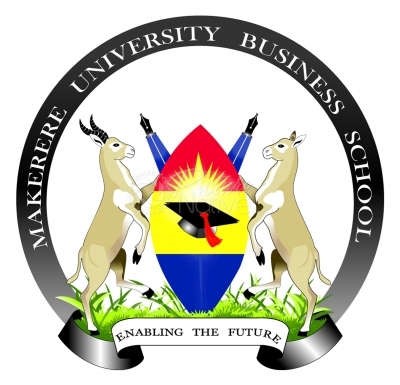 AS AT APRIL 26, 2024FACULTY OF COMMERCEDetailed blended Teaching and Learning Almanac for Semester One 2024/2025BACHELOR OF COMMERCE – YEAR ONE GROUP – A (300)COURSESBACHELOR OF COMMERCE – YEAR ONE GROUP – B (300)COURSESBACHELOR OF COMMERCE – YEAR ONE GROUP C (100) COURSESBACHELOR OF COMMERCE YEAR TWO GROUP A – (300)COURSESBACHELOR OF COMMERCE YEAR TWO GROUP B – (300)COURSESBACHELOR OF COMMERCE YEAR TWO GROUP C (100) COURSESBACHELOR OF COMMERCE - YEAR THREE GROUP A (100)COMMON COURSESAccounting Option Banking and Insurance Option Taxation Option BACHELOR OF COMMERCE - YEAR THREE GROUP B – (100)COMMON COURSESAccounting Option Banking and Insurance Option Taxation Option BACHELOR OF SCIENCE IN ACCOUNTING YEAR ONE GROUP A 200COURSESBACHELOR OF SCIENCE IN ACCOUNTING YEAR ONE GROUP B 200COURSESBACHELOR OF SCIENCE IN ACCOUNTING YEAR ONE GROUP C (200)COURSESBACHELOR OF SCIENCE IN ACCOUNTING YEAR TWO GROUP A - 200COURSESBACHELOR OF SCIENCE IN ACCOUNTING YEAR TWO GROUP B - 200COURSESBACHELOR OF SCIENCE IN ACCOUNTING YEAR TWO GROUP C-200COURSESBACHELOR OF SCIENCE IN ACCOUNTING YEAR THREE GROUP A - 60COURSESBACHELOR OF SCIENCE IN ACCOUNTING YEAR THREE GROUP B - 60COURSESBACHELOR OF SCIENCE IN FINANCE YEAR ONE (150) – GROUP ACOURSESBACHELOR OF SCIENCE IN FINANCE YEAR ONE (100) – GROUP BCOURSESBACHELOR OF SCIENCE IN FINANCE YEAR TWO  – GROUP A – (150)COURSESBACHELOR OF SCIENCE IN FINANCE YEAR TWO – GROUP B – (100)COURSESBACHELOR OF SCIENCE IN FINANCE YEAR THREE  - 157COMMON COURSE FOR ALL OPTIONSAREAS OF SPECIALIZATIONMicrofinance OptionInsurance and Risk Management OptionFinancial Information and Analysis optionELECTIVES (Students from all the options should choose any two)BACHELOR OF REAL ESTATE MANAGEMENT YEAR ONE – DAY – (72)coursesBACHELOR OF REAL ESTATE MANAGEMENT YEAR TWO - DAY – 72COURSESBACHELOR OF REAL ESTATE MANAGEMENT YEAR THREE – DAY (15)COURSESFACULTY OF BUSINESS ADMINISTRATIONDetailed blended Teaching and Learning Almanac for Semester One 2024/2025BACHELOR OF BUSINESS ADMINISTRATION YEAR ONE - GROUP A – (300) Parallel to Group BCOURSESBACHELOR OF BUSINESS ADMINISTRATION YEAR ONE - GROUP B – (300) Parallel to Group ACOURSESBACHELOR OF BUSINESS ADMINISTRATION YEAR ONE - GROUP C– (330) Parallel to Group DCOURSESBACHELOR OF BUSINESS ADMINISTRATION YEAR ONE - GROUP D – (300) Parallel to Group CCOURSESBACHELOR OF BUSINESS ADMINISTRATION YEAR ONE - GROUP E – (300)COURSESBACHELOR OF BUSINESS ADMINISTRATION YEAR TWO - GROUP A – (300), PARALLEL TO GROUP B COURSESBACHELOR OF BUSINESS ADMINISTRATION YEAR TWO - GROUP B – (300)  PARALLEL TO GROUP ACOURSESBACHELOR OF BUSINESS ADMINISTRATION YEAR TWO - GROUP C – (300) PARALLEL TO GROUP DCOURSESBACHELOR OF BUSINESS ADMINISTRATION YEAR TWO - GROUP D – (300) PARALLEL TO GROUP CCOURSESBACHELOR OF BUSINESS ADMINISTRATION YEAR TWO - GROUP E – (300)COURSESBACHELOR OF BUSINESS ADMINISTRATION YEAR THREE – GROUP A (100)COMMON COURSESELECTIVE COURSES (Choose courses from these fields as indicated below)Management Accounting Option (All to be taken)Financial Services Option (All to be taken)Marketing Option (All to be taken)Strategic Management Option (Choose any two)Project Management Option (All to be taken)BACHELOR OF BUSINESS ADMINISTRATION YEAR THREE – GROUP B – (100)COMMON COURSESManagement Accounting Option (All to be taken)Financial Services Option (All to be taken)Marketing Option (All to be taken)Strategic Management Option (Choose any two)Project Management Option (All to be taken)FACULTY OF ENTREPRENEURSHIP AND SMALL BUSINESS MANAGEMENTDetailed blended Teaching and Learning Almanac for Semester One 2024/2025BACHELOR OF ENTREPRENEURSHIP - YEAR ONE (150) – GROUP ACOURSESBACHELOR OF ENTREPRENEURSHIP - YEAR ONE (100) – GROUP BCOURSESBACHELOR OF ENTREPRENEURSHIP - YEAR TWO – GROUP A - 100COURSESElectives (choose any one)BACHELOR OF ENTREPRENEURSHIP - YEAR TWO – GROUP B - 100COURSESElectives (choose any one)BACHELOR OF ENTREPRENEURSHIP & SMALL BUSINESS MANAGEMENT YEAR THREE (70)COURSESFACULTY OF COMPUTING AND INFORMATICSDetailed blended Teaching and Learning Almanac for Semester One 2024/2025BACHELOR OF BUSINESS COMPUTING YEAR ONE - GROUP A (200) COURSESBACHELOR OF BUSINESS COMPUTING YEAR ONE - GROUP B (200) COURSESBACHELOR OF BUSINESS COMPUTING YEAR ONE - GROUP C (200)COURSESBACHELOR OF BUSINESS COMPUTING YEAR TWO - GROUP A - 200COURSESBACHELOR OF BUSINESS COMPUTING YEAR TWO - GROUP B - 200COURSESBACHELOR OF BUSINESS COMPUTING YEAR TWO - GROUP C - 200COURSESBACHELOR OF BUSINESS COMPUTING YEAR THREE - GROUP A - 100COMMON COURSESSystem Administration OptionBusiness Application Development OptionBACHELOR OF BUSINESS COMPUTING YEAR THREE - GROUP B - 100COMMON COURSESSystem Administration OptionBusiness Application Development OptionBACHELOR OF OFFICE AND INFORMATION MANAGEMENT YEAR ONE – GROUP A - 150COURSESBACHELOR OF OFFICE AND INFORMATION MANAGEMENT YEAR ONE – GROUP B (100)COURSESBACHELOR OF OFFICE AND INFORMATION MANAGEMENT YEAR TWO – GROUP A - 100COURSESAdministrative optionInformation Management OptionBACHELOR OF OFFICE AND INFORMATION MANAGEMENT YEAR TWO – GROUP B - 50COURSESAdministrative optionInformation Management OptionBACHELOR OF OFFICE AND INFORMATION MANAGEMENT YEAR THREE  - 50COMMON COURSESAdministrative OptionInformation Management OptionFACULTY OF ECONOMICS, ENERGY AND MANAGEMENT SCIENCEDetailed blended Teaching and Learning Almanac for Semester One 2024/2025BACHELOR OF ARTS IN ECONOMICS – YEAR ONE - 150COURSESBACHELOR OF ARTS IN ECONOMICS – YEAR TWO - 100COURSESBACHELOR OF ARTS IN ECONOMICS – YEAR THREE - 20COMMON COURSESElectives (choose any one)BACHELOR OF BUSINESS STATISTICS - YEAR ONE – 200 – GROUP ACOURSESBACHELOR OF BUSINESS STATISTICS - YEAR ONE – 200 – GROUP BCOURSESBACHELOR OF BUSINESS STATISTICS – YEAR TWO – GROUP A - 250COMMON COURSESBACHELOR OF BUSINESS STATISTICS – YEAR TWO – GROUP B - 150COMMON COURSESBACHELOR OF BUSINESS STATISTICS – YEAR THREE (30)COMMON COURSESFACULTY OF PROCUREMENT & LOGISTICS MANAGEMENTDetailed blended Teaching and Learning Almanac for Semester One 2024/2025BACHELOR OF TRANSPORT AND LOGISTICS MANAGEMENT – YEAR ONE – 200 GROUP A COURSESBACHELOR OF TRANSPORT AND LOGISTICS MANAGEMENT – YEAR ONE, GROUP B– 100COURSESBACHELOR OF TRANSPORT AND LOGISTICS MANAGEMENT – YEAR TWO – GROUP A - 200COURSESBACHELOR OF TRANSPORT AND LOGISTICS MANAGEMENT – YEAR TWO – GROUP B – (181)COURSESBACHELOR OF TRANSPORT AND LOGISTICS MANAGEMENT – YEAR THREE (50)COMMON COURSESBACHELOR OF PROCUREMENT AND SUPPLY CHAIN MANAGEMENT - YEAR ONE - GROUP A- 200COURSESBACHELOR OF PROCUREMENT AND SUPPLY CHAIN MANAGEMENT - YEAR ONE - GROUP B - 200COURSESBACHELOR OF PROCUREMENT AND SUPPLY CHAIN MANAGEMENT - YEAR ONE - GROUP C - 150COURSESBACHELOR OF PROCUREMENT AND SUPPLY CHAIN MANAGEMENT - YEAR TWO - GROUP A - 200COURSESBACHELOR OF PROCUREMENT AND SUPPLY CHAIN MANAGEMENT - YEAR TWO - GROUP B - 200COURSESBACHELOR OF PROCUREMENT AND SUPPLY CHAIN MANAGEMENT - YEAR TWO - GROUP C - 100COURSESBACHELOR OF PROCUREMENT AND SUPPLY CHAIN MANAGEMENT - YEAR THREE - GROUP A (100)COMMON COURSESBACHELOR OF PROCUREMENT AND SUPPLY CHAIN MANAGEMENT - YEAR THREE - GROUP B - 50COMMON COURSESFACULTY OF MANAGEMENTDetailed blended Teaching and Learning Almanac for Semester One 2024/2025BACHELOR OF HUMAN RESOURCE MANAGEMENT – YEAR ONE - GROUP A (250) COURSESBACHELOR OF HUMAN RESOURCE MANAGEMENT – YEAR ONE - GROUP B (250)COURSESBACHELOR OF HUMAN RESOURCE MANAGEMENT – YEAR TWO – GROUP A - 200COURSESBACHELOR OF HUMAN RESOURCE MANAGEMENT – YEAR TWO - GROUP B - 200COURSESBACHELOR OF HUMAN RESOURCE MANAGEMENT – YEAR THREE - GROUP A - 80COMMON COURSESBACHELOR OF HUMAN RESOURCE MANAGEMENT – YEAR THREE - GROUP B - 40COMMON COURSESBACHELOR OF LEADERSHIP AND GOVERNANCE – YEAR ONE - GROUP A (50)COURSESBACHELOR OF LEADERSHIP AND GOVERNANCE – YEAR ONE - GROUP B (30)COURSESBACHELOR OF LEADERSHIP AND GOVERNANCE – YEAR TWO – GROUP A - 40COMMON COURSESBACHELOR OF LEADERSHIP AND GOVERNANCE – YEAR TWO – GROUP B - 20COMMON COURSESBACHELOR OF LEADERSHIP AND GOVERNANCE – YEAR THREE - GROUP A (33)COURSESElectives (choose any one)FACULTY OF MARKETING AND INTERNATIONAL BUSINESSDetailed blended Teaching and Learning Almanac for Semester One 2024/2025BACHELOR OF INTERNATIONAL BUSINESS – YEAR ONE - GROUP A - 250COURSESBACHELOR OF INTERNATIONAL BUSINESS – YEAR ONE - GROUP B - 250COURSESBACHELOR OF INTERNATIONAL BUSINESS – YEAR ONE - GROUP C (200)COURSESBACHELOR OF INTERNATIONAL BUSINESS – YEAR TWO - GROUP A  - 250COMMON COURSESElectives (Choose any one)BACHELOR OF INTERNATIONAL BUSINESS – YEAR TWO - GROUP B - 250COMMON COURSESElectives (Choose any one)BACHELOR OF INTERNATIONAL BUSINESS – YEAR TWO - GROUP C - 120COMMON COURSESElectives (Choose any one)BACHELOR OF INTERNATIONAL BUSINESS – YEAR THREE - GROUP A - 80COMMON COURSESBACHELOR OF INTERNATIONAL BUSINESS – YEAR THREE - GROUP B - 50COMMON COURSESBACHELOR OF MARKETING - YEAR ONE - GROUP A (150)COURSESBACHELOR OF MARKETING - YEAR ONE - GROUP B (150)COURSESBACHELOR OF MARKETING –YEAR TWO  - GROUP A - 150COMMON COURSESElectives (Choose any one)BACHELOR OF MARKETING –YEAR TWO  - GROUP B - 100COMMON COURSESElectives (Choose any one)BACHELOR OF SCIENCE IN MARKETING – YEAR THREE - 10COMMON COURSESElectives (Choose any one)FACULTY OF TOURISM, HOSPITALITY AND LANGUAGESDetailed blended Teaching and Learning Almanac for Semester One 2024/2025BACHELOR OF TRAVEL & TOURISM MANAGEMENT – YEAR ONE - GROUP A 200	COURSES4BACHELOR OF TRAVEL & TOURISM MANAGEMENT – YEAR ONE - GROUP B - 200COURSESBACHELOR OF TRAVEL & TOURISM MANAGEMENT – YEAR ONE - GROUP C (100)COURSESBACHELOR OF TRAVEL & TOURISM MANAGEMENT – YEAR TWO – GROUP A - 200COMMON COURSESElectives (choose any one)BACHELOR OF TRAVEL & TOURISM MANAGEMENT – YEAR TWO – GROUP B - 200COMMON COURSESElectives (choose any one)BACHELOR OF TRAVEL & TOURISM MANAGEMENT – YEAR THREE –  60COMMON COURSESElectives (choose any one)BACHELOR OF LEISURE EVENTS & HOTEL MANAGEMENT- YEAR ONE - 200COURSESBACHELOR OF LEISURE & HOSPITALITY MANAGEMENT- YEAR TWO - (152)LEISURE AND RECREATION MANAGEMENT OPTIONCOMMON COURSESElectives (choose any one)EVENTS AND ENTERTAINMENT MANAGEMENT OPTIONCOMMON COURSESElectives (choose any one)CATERING AND HOTEL MANAGEMENT OPTIONCOMMON COURSESElectives (choose any one)BACHELOR OF LEISURE & HOSPITALITY MANAGEMENT- YEAR THREE - (40) COMMON COURSESElectives (choose any one)BACHELOR OF CATERING AND HOTEL MANAGEMENT – YEAR THREE - 20COMMON COURSESFACULTY OF VOCATIONAL & DISTANCE EDUCATIONDetailed blended Teaching and Learning Almanac for Semester One 2024/2025DIPLOMA IN BUSINESS ADMINISTRATION – YEAR ONE GROUP A - 200COMMON COURSESDIPLOMA IN BUSINESS ADMINISTRATION – YEAR ONE GROUP B - 200COMMON COURSESDIPLOMA IN BUSINESS ADMINISTRATION – YEAR TWO, GROUP A - 200COMMON COURSESDIPLOMA IN BUSINESS ADMINISTRATION – YEAR TWO, GROUP B - 200COMMON COURSESDIPLOMA IN ENTREPRENUERSHIP & SMALL BUSINESS MANAGEMENT – YEAR ONE - 50 COMMON COURSESDIPLOMA IN ENTREPRENUERSHIP & SMALL BUSINESS MANAGEMENT – YEAR TWO - 16COMMON COURSESDES2105  Field Work for Entrepreneurship & Small Business - 5DIPLOMA IN COMPUTER SCIENCE – YEAR ONE - 70COMMON COURSESDIPLOMA IN COMPUTER SCIENCE – YEAR TWO - 60COMMON COURSESDIPLOMA IN CATERING AND HOTEL OPERATIONS - YEAR ONE - 30COMMON COURSESDIPLOMA IN CATERING AND HOTEL OPERATIONS – YEAR TWO - 21COMMON COURSESELECTIVES CHOOSE ANY ONEDIPLOMA IN ENTREPRENEURSHIP & SMALL BUSINESS MANAGEMENT - YEAR ONE LUZIRA UPPER PRISON COMMON COURSESDIPLOMA IN ENTREPRENEURSHIP & SMALL BUSINESS MANAGEMENT - YEAR TWO LUZIRA UPPER PRISON - 13COMMON COURSESDIPLOMA IN PROCUREMENT AND SUPPLY CHAIN MANAGEMENT – YEAR ONE - 100COMMON COURSESDIPLOMA IN PROCUREMENT AND LOGISTICS MANAGEMENT – YEAR TWO - 70COMMON COURSESDPL2112 Procurement & Logistics fieldwork - 5NATIONAL CERTIFICATE IN BUSINESS ADMINISTRATION – YEAR ONE SEM ONE - 100COMMON COURSESNATIO NAL CERTIFICATE IN BUSINESS ADMINISTRATION – YEAR ONE SEM ONE - LUZIRA COMMON COURSESNATIONAL CERTIFICATE IN BUSINESS ADMINISTRATION – YEAR TWO SEM ONE - 55COMMON COURSESHIGHER EDUCATION CERTIFICATE IN BUSINESS STUDIES – YEAR ONE SEM ONE - 100COMMON COURSESSemester one 2024/2025: Saturday, August 03, 2024  - Saturday, December 07, 2024Semester one 2024/2025: Saturday, August 03, 2024  - Saturday, December 07, 2024Semester one 2024/2025: Saturday, August 03, 2024  - Saturday, December 07, 2024Semester one 2024/2025: Saturday, August 03, 2024  - Saturday, December 07, 2024Semester one 2024/2025: Saturday, August 03, 2024  - Saturday, December 07, 2024PeriodWeekYear OneYear TwoYear ThreeAugust 12 – 18, 20241On-CampusOnline (MUBSEP)Online (MUBSEP)August 19 – 25, 20242On-CampusOnline (MUBSEP)Online (MUBSEP)August 26 – September 01, 20243Online (MUBSEP)Online (MUBSEP)On-CampusSeptember 02 – 08, 20244Online (MUBSEP)Online (MUBSEP)On-CampusSeptember 09 – 15, 20245On-CampusOnline (MUBSEP)Online (MUBSEP)September 16 – 22, 20246On-CampusOnline (MUBSEP)Online (MUBSEP)September 23 – 29, 20247Online (MUBSEP)Online (MUBSEP)On-CampusSeptember 30 – Oct. 06, 20248Online (MUBSEP)Online (MUBSEP)On-CampusOctober 07 – 13, 20249On-CampusOnline (MUBSEP)Online (MUBSEP)October 14 – 20, 202410On-CampusOnline (MUBSEP)Online (MUBSEP)October 21 – 27, 202411Online (MUBSEP)Online (MUBSEP)On-CampusOctober 28 – Nov. 03, 202412Online (MUBSEP)Online (MUBSEP)On-CampusNovember 04 – 10, 202413On-CampusOnline (MUBSEP)Online (MUBSEP)November 11- 17, 202414Online (MUBSEP)Online (MUBSEP)On-CampusNovember 18 – Dec. 07, 202415-17ExaminationsExaminationsExaminations TIMEMondayTuesdayWednesdayThursdayFriday8.00-9.00 a.m.BLAWMIECONMT&PPMKTQM9.00-10.00 a.m.BLAWMIECONMT&PPMKTQM10.00-11.00 a.m.MT&PQMBLAWMIECONPMKT11.00-12.00 noonMT&PQMBLAWMIECONPMKTAbb.Code CourseLecturer(s)CUFac.Dept.RoomBLAWFIN1101Business Law  4FOCBLawNB UPPERMIECONFIN1108Micro Economics4FEEMSE&ENB UPPERMT&PCOM1110Management Theory & Practice4FOMMGTNB UPPERQMMGS1101Quantitative Methods4FEEMSMGSNB UPPERPMKTBSM1101Principles of Marketing4FMIBMKTGNB UPPERTIMEMondayTuesdayWednesdayThursdayFriday1.00-2.00 p.m.PMKTMIECONBLAWQMMT&P2.00-3.00 p.m.PMKTMIECONBLAWQMMT&P3.00-4.00 p.m.QMMT&PPMKTMIECONBLAW4.00-5.00 p.m.QMMT&PPMKTMIECONBLAWAbb.Code CourseLecturer(s)CUFac.Dept.RoomBLAWFIN1101Business Law  4FOCBLawNB LOWERMIECONFIN1108Micro Economics4FEEMSE&ENB LOWERMT&PCOM1110Management Theory & Practice4FOMMGTNB LOWERQMMGS1101Quantitative Methods4FEEMSMGSNB LOWERPMKTBSM1101Principles of Marketing4FMIBMKTGNB LOWERTIMEMondayTuesdayWednesdayThursdayFriday5.30-6.30 p.m.BLAWMIECONMT&PPMKTQM6.30-7.30 p.m.BLAWMIECONMT&PPMKTQM7.30-8.30 p.m.MT&PQMBLAWMIECONPMKT8.30-9.30 p.m.MT&PQMBLAWMIECONPMKTAbb.Code CourseLecturer(s)CUFac.Dept.RoomBLAWFIN1101Business Law  4FOCBLawNB UPPERMIECONFIN1108Micro Economics4FEEMSE&ENB UPPERMT&PCOM1110Management Theory & Practice4FOMMGTNB UPPERQMMGS1101Quantitative Methods4FEEMSMGSNB UPPERPMKTBSM1101Principles of Marketing4FMIBMKTGNB UPPERTIMEMondayTuesdayWednesdayThursdayFriday8.00-9.00 a.m.IACCBSTATIACCBSTATFM9.00-10.00 a.m.IACCBSTATIACCBSTATFM10.00-11.00 a.m.CLAWIICTFMIICTCLAW11.00-12.00 noonCLAWIICTFMIICTCLAWAbb.Code CourseLecturer(s)CUFac.Dept.RoomBSTATMGS2101Business Statistics4FEEMSMGSNB UPPERCLAWCOM2114Company Law4FOCBLAWNB UPPERIICTBUC2122Intermediary Information Communication Technology4FCICSNB UPPERFMFIN2215Financial Management 4FEEMSMGSNB UPPERIACCCOM2101Intermediate Accounting * pr4FOCACCNB UPPERTIMEMondayTuesdayWednesdayThursdayFriday1.00-2.00 p.m.IACCBSTATIACCBSTATFM2.00-3.00 p.m.IACCBSTATIACCBSTATFM3.00-4.00 p.m.CLAWIICTFMIICTCLAW4.00-5.00 p.m.CLAWIICTFMIICTCLAWAbb.Code CourseLecturer(s)CUFac.Dept.RoomBSTATMGS2101Business Statistics4FEEMSMGSNB LOWERCLAWCOM2114Company Law4FOCBLAWNB LOWERIICTBUC2122Intermediary Information Communication Technology4FCICSNB LOWERFMFIN2215Financial Management 4FEEMSMGSNB LOWERIACCCOM2101Intermediate Accounting * pr4FOCACCNB LOWERTIMEMondayTuesdayWednesdayThursdayFriday5.30-6.30 p.m.FMCLAWIACCIICTBSTAT6.30-7.30 p.m.FMCLAWIACCIICTBSTAT7.30-8.30 p.m.IACCFMBSTATCLAWIICT8.30-9.30 p.m.IACCFMBSTATCLAWIICTAbb.Code CourseLecturer(s)CUFac.Dept.RoomBSTATMGS2101Business Statistics4FEEMSMGSNB UPPERCLAWCOM2114Company Law4FOCBLAWNB UPPERIICTBUC2122Intermediary Information Communication Technology4FCICSNB UPPERFMFIN2215Financial Management 4FEEMSMGSNB UPPERIACCCOM2101Intermediate Accounting * pr4FOCACCNB UPPERTIMEMondayTuesdayWednesdayThursdayFriday8.00-9.00 a.m.AA/ BMGT / ITAXIAD/GIM/ CEDMPSA/IMGT/ TAIAA/ BMGT/ ITAXIAD/ GIM / CEDM9.00-10.00 a.m.AA/ BMGT / ITAXIAD/ GIM / CEDMPSA/IMGT/ TAI AA/ BMGT/ ITAXIAD/ GIM /CEDM10.00-11.00 a.m.EMABEEMAPSA/IMGT/TAIHRM11.00-12.00 noonEMABEBEPSA/IMGT/TAIHRM12.00-1.00 p.m.HRMAbb.Code CourseLecturer(s)CUFac.Dept.RoomEMABEM3216Entrepreneurship Mindset and Action3FESBMENTREBLK 12 RM 1BELGD3105Business Ethics3FOMLGBLK 12 RM 1HRMMGT3102Human Resource Management3FOMHRMBLK 12 RM 1AACOM3111Advanced Accounting4FOCACCBLK 12 RM 1IADCOM3137Introduction to Auditing and other assurance services4FOCA&TBLK 12 RM 1PSAACC3101Public Sector Accounting4FOCACCBLK 12 RM 1BMGTFIN222Bank Management4FOCFINBLK 5 RM 2GIMFIN3120General Insurance Management4FOCFINBLK 5 RM 2IMGTFIN3121Investment Management4FOCFINBLK 5 RM 2ITAXFIN3221Income Tax4FOCA&T BLK 3 UPPERCEDMFIN3109Customs and Excise Duty Management4 BLK 3 UPPERTAIACC3102Tax Audit & Investigation4FOCA&TBLK 3 UPPERTIMEMondayTuesdayWednesdayThursdayFriday5.30-6.30 p.m.AA/ BMGT / ITAXIAD/GIM/ CEDMPSA/IMGT/ TAIAA/ BMGT/ ITAXIAD/ GIM / CEDM6.30-7.30 p.m.AA/ BMGT / ITAXIAD/ GIM / CEDMPSA/IMGT/ TAI AA/ BMGT/ ITAXIAD/ GIM /CEDM7.30-8.30 p.m.EMABEEMAPSA/IMGT/ TAIHRM8.30-9.30 p.m.EMABEBEPSA/IMGT/TAIHRMSaturday10:00-11:00a.m.HRMAbb.Code CourseLecturer(s)CUFac.Dept.RoomEMABEM3216Entrepreneurship Mindset and Action3FESBMENTREBLK 12 RM 1BELGD3105Business Ethics3FOMLGBLK 12 RM 1HRMMGT3102Human Resource Management3FOMHRMBLK 12 RM 1AACOM3111Advanced Accounting4FOCACCBLK 12 RM 1IADCOM3137Introduction to Auditing and other assurance services4FOCA&TBLK 12 RM 1PSAACC3101Public Sector Accounting4FOCACCBLK 12 RM 1BMGTFIN222Bank Management4FOCFINBLK 5 RM 2GIMFIN3120General Insurance Management4FOCFINBLK 5 RM 2IMGTFIN3121Investment Management4FOCFINBLK 5 RM 2ITAXFIN3221Income Tax4FOCA&T BLK 3 UPPERCEDMFIN3109Customs and Excise Duty Management4 BLK 3 UPPERTAIACC3102Tax Audit & Investigation4FOCA&TBLK 3 UPPERTIMEMondayTuesdayWednesdayThursdayFriday8.00-9.00 a.m.FAP IPICTBACFABMS I9.00-10.00 a.m.FAP IPICTBACFABMS I10.00-11.00 a.m.PICTBMS IFAP IBACFA11.00-12.00 noonPICTBMS IFAP IBACFA12.00 – 1.00 P.M.PICTAbb.Code CourseLecturer(s)CUFac.Dept.RoomFAP IBSA1103Fundamental Accounting Principles  I4FOCACCNB LOWERPICTBUC1107Principles of ICT 5FCIACITNB LOWER ABD LABS 3 & 4 BA1106Business Administration4FBABANB LOWERCFABSA1104Communication for Accountants 4FOCA&TNB LOWERBMS IBBM1103Business Mathematics I4FEEMSMGSNB LOWERTIMEMondayTuesdayWednesdayThursdayFriday1.00-2.00 p.m.BAFAP IPICTBMS ICFA2.00-3.00 p.m.BAFAP IPICTBMS ICFA3.00-4.00 p.m.BMS IBAPICTCFAPICT4.00-5.00 p.m.BMS IBACFAPICTSaturday8:00-10:00a.m.FAP IAbb.Code CourseLecturer(s)CUFac.Dept.RoomFAP IBSA1103Fundamental Accounting Principles  I4FOCACCBLK 12 RM 1PICTBUC1107Principles of ICT 5FCIACITBLK 12 RM 1BA1106Business Administration4FBABABLK 12 RM 1CFABSA1104Communication for Accountants 4FOCA&TBLK 12 RM 1BMS IBBM1103Business Mathematics I4FEEMSMGSBLK 12 RM 1TIMEMondayTuesdayWednesdayThursdayFriday5.30-6.30 p.m.PICTBMS IFAP ICFABA6.30-7.30 p.m.PICTBMS IFAP ICFABA7.30-8.30 p.m.BMS IBACFAPICTFAP I8.30-9.30 p.m.BMS IBACFAPICTFAP ISaturday10.00-12.00noonPICTAbb.Code CourseLecturer(s)CUFac.Dept.RoomFAP IBSA1103Fundamental Accounting Principles  I4FOCACCKAMYA HSE 2PICTBUC1107Principles of ICT 5FCIACITKAMYA HSE 2ADB LABS 3 & 4BA1106Business Administration4FBABAKAMYA HSE 2CFABSA1104Communication for Accountants 4FOCA&TKAMYA HSE 2BMS IBBM1103Business Mathematics I4FEEMSMGSKAMYA HSE 2TIMEMondayTuesdayWednesdayThursdayFriday8.00-9.00 a.m.IACCETABSTATIACCBSTAT9.00-10.00 a.m.IACCETABSTATIACCBSTAT10.00-11.00 a.m.EMASACCSACCEMAIFM11.00-12.00 noonEMASACCSACCETAIFM12.00 – 1.00 P.M.IFMAbb.Code CourseLecturer(s)CUFac.Dept.RoomIACCCOM2101Intermediate Accounting4FOCACCNB LOWEREMABEM3216Entreprenuerial  Mindset And Action3FESBMENTNB LOWER ETABSA2104Elementary Tax Accounting3FOCA&TNB LOWERIFMFIN2116Introduction to Financial Management And Analysis3FOCBLAWNB LOWERBSTATMGS2101Business Statistics4FEEMSMGSNB LOWERSACCBSA2105Specialised Accounts4FEEMSMGSNB LOWERTIMEMondayTuesdayWednesdayThursdayFriday1.00-2.00 p.m.EMAETABSTATIACCBSTAT2.00-3.00 p.m.EMAETABSTATIACCBSTAT3.00-4.00 p.m.IFMSACCSACCEMAIFM4.00-5.00 p.m.IFMSACCSACCETASaturday8.00-10.00a.m.IACCAbb.Code CourseLecturer(s)CUFac.Dept.RoomIACCCOM2101Intermediate Accounting4FOCACCBLK 12 RM 1EMABEM3216Entreprenuerial  Mindset And Action3FESBMENTBLK 12 RM 1ETABSA2104Elementary Tax Accounting3FOCA&TBLK 12 RM 1IFMFIN2116Introduction to Financial Management And Analysis3FOCBLAWBLK 12 RM 1BSTATMGS2101Business Statistics4FEEMSMGSBLK 12 RM 1SACCBSA2105Specialised Accounts4FEEMSMGSBLK 12 RM 1TIMEMondayTuesdayWednesdayThursdayFriday5.30-6.30BSTATEATIACCEMASACC6.30-7.30BSTATEATIACCEMASACC7.30-8.30IACCEMASACCBSTATIFM8.30-9.30IACCETASACCBSTATIFMSATARDAY10.00AM-12.00 noonIFMAbb.Code CourseLecturer(s)CUFac.Dept.RoomIACCCOM2101Intermediate Accounting4FOCACCKAMYA HSE 2EMABEM3216Entreprenuerial  Mindset And Action3FESBMENTKAMYA HSE 2ADB LABS 3 & 4ETABSA2104Elementary Tax Accounting3FOCA&TKAMYA HSE 2IFMFIN2116Introduction to Financial Management And Analysis3FOCBLAWKAMYA HSE 2BSTATMGS2101Business Statistics4FEEMSMGSKAMYA HSE 2SACCBSA2105Specialised Accounts4FEEMSACCKAMYA HSE 2TIMEMondayTuesdayWednesdayThursdayFriday1.00-2.00 p.m.AFAAAAAEFRATA2.00-3.00 p.m.AFAAAAAEFRATA3.00-4.00 p.m.ATAFRAFAAAAAE4.00-5.00 p.m.ATAFRAFAAAAAEAbb.Code CourseLecturer(s)CUFac.Dept.RoomAFABSA3109Advanced Financial Accounting4FOCACC BLK 12 RM 2AABSA3110Audit and Assurance4FOCA&T BLK 12 RM 2ATABSA3111Advanced Tax Accounting4FOCACC BLK 12 RM 2FRBBA3112Financial Reporting4FOCFIN BLK 12 RM 2AAEBSA3113Accounting and Auditing Ethics4FOCA&T BLK 12 RM 2TIMEMondayTuesdayWednesdayThursdayFriday5.30-6.30 p.m.AAFRAFAATAAAE6.30-7.30 p.m.AAFRAFAATAAAE7.30-8.30 p.m.ATAAAEAAFRAFA8.30-9.30 p.m.ATAAAEAAFRAFAAbb.Code CourseLecturer(s)CUFac.Dept.RoomAFABSA3109Advanced Financial Accounting4FOCACCFORMER GRC LIBAABSA3110Audit and Assurance4FOCA&TFORMER GRC LIBATABSA3111Advanced Tax Accounting4FOCACCFORMER GRC LIBFRBBA3112Financial Reporting4FOCFINFORMER GRC LIBAAEBSA3113Accounting and Auditing Ethics4FOCA&TFORMER GRC LIBFORMER GRC LIBTIMEMondayTuesdayWednesdayThursdayFriday8.00-9.00 a.m.IFSDIFBAMIECONBCS9.00-10.00 a.m.IFSDIFBAMIECONBCS10.00-11.00 a.m.DIFBCSIFSBAMIECON11.00-12.00 noonDIFBCSIFSBAAbb.Code CourseLecturer(s)CUFac.Dept.RoomIFSFIN 1101Introduction to Financial Services4FOCFINKAMYA HSE 2DIFBSF2103Developments in Finance4FOCFINKAMYA HSE 2BABBA1106Business Administration4FBABAKAMYA HSE 2BCSMGT1106Business Communication Skills4FBABCKAMYA HSE 2MIECONBAE1204Micro Economics3FEEMSECONKAMYA HSE 2TIMEMondayTuesdayWednesdayThursdayFriday5.30-6.30 p.m.BAMIECONIFSDIFBCS6.30-7.30 p.m.BAMIECONIFSDIFBCS7.30-8.30 p.m.IFSBCSBAMIECONDIF8.30-9.30 p.m.IFSBCSBADIFAbb.Code CourseLecturer(s)CUFac.Dept.RoomIFSFIN 1101Introduction to Financial Services4FOCFINFORMER LIB. LOWERDIFBSF2103Developments in Finance4FOCFINFORMER LIB. LOWERBABBA1106Business Administration4FBABAFORMER LIB. LOWERBCSMGT1106Business Communication Skills4FBABCFORMER LIB. LOWERMIECONBAE1204Micro Economics3FEEMSECONFORMER LIB. LOWERTIMEMondayTuesdayWednesdayThursdayFriday8.00-9.00 a.m.FSMQFAFSQFAFS9.00-10.00 a.m.FSMQFAFSQFAFS10.00-11.00 a.m.CFAFSMCFAFACCFACC11.00-12.00 noonCFAFSMFACCFACCAbb.Code CourseLecturer(s)CUFac.Dept.RoomCFAFIN2101Computerised Financial Analysis3FOCACCKAMYA HSE 2FSMFIN2103Financial Services Marketing4FOCFINKAMYA HSE 2QFAFIN2102Quantitative Finance Analysis4FMIBFINKAMYA HSE 2FSFinancial Statistics4FEEMSMGSKAMYA HSE 2FACCACC2103Financial Accounting4FOCACCKAMYA HSE 2TIMEMondayTuesdayWednesdayThursdayFriday5.30-6.30 p.m.FSMQFAFSQFAFS6.30-7.30 p.m.FSMQFAFSQFAFS7.30-8.30 p.m.CFAFSMCFAFACCFACC8.30-9.30 p.m.CFAFSMFACCFACCAbb.Code CourseLecturer(s)CUFac.Dept.RoomCFAFIN2101Computerised Financial Analysis3FOCACCFORMER LIB. LOWERFSMFIN2103Financial Services Marketing4FOCFINFORMER LIB. LOWERQFAFIN2102Quantitative Finance Analysis4FMIBFINFORMER LIB. LOWERFSFinancial Statistics4FEEMSMGSFORMER LIB. LOWERFACCACC2103Financial Accounting4FOCACCFORMER LIB. LOWERTIMEMondayTuesdayWednesdayThursdayFriday1.00-2.00 p.m.MFPTMFI/IACCEMATTMMM/GIM/FIS2.00-3.00 p.m.MFPTMFI/IACCHRMTTMMM/GIM/FIS3.00-4.00 p.m.EMAMM/GIM/FISMFPRM/LINS/PMGTTTM4.00-5.00 p.m.EMAMM/GIM/FISMFPRM/LINS/PMGTSaturday8.00-10.00 a.m.RM/LINS/PMGT10.00-12.00noonTMFI/IACC1.00-3.00P.M. HRMAbb.Code CourseLecturer(s)CUFac.Dept.RoomMFPBAE3102Monetary & Fiscal Policy4FOCFINFORMER LIB. UPPER Abb.Code CourseLecturer(s)CUFac.Dept.RoomMMFINMicrofinance Management4FEEMSECONFORMER LIB. UPPER RMFINResource Mobilization4FOCFINFORMER LIB. UPPER TMFIFIN3101Treasury Management in MFIs4FOCFINFORMER LIB. UPPER Abb.Code CourseLecturer(s)CUFac.Dept.RoomGIMFINGeneral Insurance Management4FOCFINBLK 5 RM 2LINSFINLife Insurance4FOC FINBLK 5 RM 2IACCBSF3104International Accounting4FOCACCBLK 5 RM 2Abb.Code CourseLecturer(s)CUFac.Dept.RoomFISFINFinancial Information System4FOCFINLAB 3.7PMGTFINPortfolio Management4FOCLAB 3.7IACCBSF3104International Accounting4FOCACCLAB 3.7Abb.Code CourseLecturer(s)CUFac.Dept.RoomEMAEntrepreneurial Mindset and Action3FESBMENTFORMER LIB. UPPERHRMBHR3103Human Resource Management3FOMHRFORMER LIB. UPPERTTMBSA2204Taxation and Tax Management3FOCA&TFORMER LIB. UPPERTIMEMondayTuesdayWednesdayThursdayFriday8.00-9.00 a.m.PREBCSLMPIIBTICT9.00-10.00 a.m.PREBCSLMPIIBTICT10.00-11.00 a.m.LMPIICTMIECONBCSIBT11.00-12.00 noonMIECONICTMIECONBCSPRE12.00 p.m.- 1.00 p.m.ICTAbb.Code CourseLecturer(s)CUFac.Dept.RoomPREBRE1101Principles of Real Estates3FOCFINBLK 3 RM 1BCSMGT1106Business Communication Skills4FBABCBLK 3 RM 1LMPIBRE1103Land Management and Policy Issues3FOCFINBLK 3 RM 1ICTBUC1101Information Communication Technology5FCIACITBLK 3 RM 1IBTBRE1104Introduction to Building Technology3FOCFINBLK 3 RM 1MIECONFIN 1106Micro Economics3FEEMSECONBLK 3 RM 1TIMEMondayTuesdayWednesdayThursdayFriday8.00-9.00 a.m.PABMREFMV.REBSTAT9.00-10.00 a.m.PABMREFMV.REBSTAT10.00-11.00 a.m.V.REFMPABSTATBMRE11.00-12.00 noonV.REFMPABSTATBMREAbb.Code CourseLecturer(s)CUFac.Dept.RoomPAACC2107Principles of Accounting4FOCACCBLK 3 RM 1V.REBRE2101Valuation of Real Estates4FOCFINBLK 3 RM 1BMREBRE2103Business Management in Real Estate4FOCFINBLK 3 RM 1FMFIN2115Financial Management4FOCFINBLK 3 RM 1BSTATMGS2101Business Statistics4FEEMSMGSBLK 3 RM 1TIMEMondayTuesdayWednesdayThursdayFriday1.00-2.00 p.m.REMAURREMAURBRE2.00-3.00 p.m.REMAURREMAURBRE3.00-4.00 p.m.BREREAFREAFSMHRM4.00-5.00 p.m.BREREAFREAFSMHRMSaturday8:00-10:00a.m.SM11.00-12:00noonHRMAbb.Code Code CourseLecturer(s)CUFac.Dept.RoomSMBAD3111BAD3111Strategic Management4FOMMGTBLK 3 RM 1HRMBHR3103BHR3103Human Resource Management3FOMHRMBLK 3 RM 1REAFBRE3101BRE3101Real Estate Asset and Facilities Management4FOCFINBLK 3 RM 1BREBRE3103BRE3103Behavioral Studies in Real Estates4FOCFINBLK 3 RM 1URURBBE3106Urban Economics4FEEMSECONBLK 3 RM 1REMAREMABRE3105Real Estate Market Analysis4FOCFINBLK 3 RM 1Semester one 2024/2025: Saturday, August 03, 2024  - Saturday, December 07, 2024Semester one 2024/2025: Saturday, August 03, 2024  - Saturday, December 07, 2024Semester one 2024/2025: Saturday, August 03, 2024  - Saturday, December 07, 2024Semester one 2024/2025: Saturday, August 03, 2024  - Saturday, December 07, 2024Semester one 2024/2025: Saturday, August 03, 2024  - Saturday, December 07, 2024PeriodWeekYear OneYear TwoYear ThreeAugust 12 – 18, 20241On-CampusOnline (MUBSEP)Online (MUBSEP)August 19 – 25, 20242On-CampusOnline (MUBSEP)Online (MUBSEP)August 26 – September 01, 20243Online (MUBSEP)Online (MUBSEP)On-CampusSeptember 02 – 08, 20244Online (MUBSEP)Online (MUBSEP)On-CampusSeptember 09 – 15, 20245On-CampusOnline (MUBSEP)Online (MUBSEP)September 16 – 22, 20246On-CampusOnline (MUBSEP)Online (MUBSEP)September 23 – 29, 20247Online (MUBSEP)Online (MUBSEP)On-CampusSeptember 30 – Oct. 06, 20248Online (MUBSEP)Online (MUBSEP)On-CampusOctober 07 – 13, 20249On-CampusOnline (MUBSEP)Online (MUBSEP)October 14 – 20, 202410On-CampusOnline (MUBSEP)Online (MUBSEP)October 21 – 27, 202411Online (MUBSEP)Online (MUBSEP)On-CampusOctober 28 – Nov. 03, 202412Online (MUBSEP)Online (MUBSEP)On-CampusNovember 04 – 10, 202413On-CampusOnline (MUBSEP)Online (MUBSEP)November 11- 17, 202414Online (MUBSEP)Online (MUBSEP)On-CampusNovember 18 – Dec. 07, 202415-17ExaminationsExaminationsExaminations TIMEMondayTuesdayWednesdayThursdayFriday8.00-9.00 a.m.FICTIKISPMKTBCSBLAW9.00-10.00 a.m.FICTIKISPMKTBCSBLAW10.00-11.00 a.m.BCSBLAWIKISPMKTFICT11.00-12.00 noonBCSBLAWPMKTFICT12.00 P.M. – 1.00 P.M.FICTAbb.Code CourseLecturer(s)CUFac.Dept.RoomPMKTMSM1101Principles of Marketing4FMIBMKTGS. TOWER LEVEL 1BCSMGT1105Business Communication Skills4FBABCS. TOWER LEVEL 1BLAWLAM1101Business Law 4FOCBLAWS. TOWER LEVEL 1FICTBUC1112Fundamentals of ICT5FCICSS. TOWER LEVEL 1& ADB LAB 3, 4IKISLHM2138Introduction to Kiswahili3FTHLLANGS. TOWER LEVEL 1TIMEMondayTuesdayWednesdayThursdayFriday8.00-9.00 a.m.PMKTBLAWFICTIKISBCS9.00-10.00 a.m.PMKTBLAWFICTIKISBCS10.00-11.00 a.m.FICTBCSFICTPMKTBLAW11.00-12.00 noonFICTBCSIKISPMKTBLAWAbb.Code CourseLecturer(s)CUFac.Dept.RoomPMKTMSM1101Principles of Marketing4FMIBMKTGS. TOWER LEVEL 2BCSMGT1105Business Communication Skills4FBABCS. TOWER LEVEL 2BLAWLAM1101Business Law 4FOCBLAWS. TOWER LEVEL 2FICTBUC1112Fundamentals of ICT5FCIACITS. TOWER LEVEL 2 AND ADB LAB 1 & 2IKISLHM2138Introduction to Kiswahili3FTHLLANGS. TOWER LEVEL 2TIMEMondayTuesdayWednesdayThursdayFriday1.00-2.00 p.m.IKISIKISBLAWPMKTBCS2.00-3.00 p.m.IKISFICTBLAWPMKTBCS3.00-4.00 p.m.BCSFICTFICTBLAWPMKT4.00-5.00 p.m.BCSFICTFICTBLAWPMKTAbb.Code CourseLecturer(s)CUFac.Dept.RoomPMKTMSM1101Principles of Marketing4FMIBMKTGS. TOWER LEVEL 3BCSMGT1105Business Communication Skills4FBABCS. TOWER LEVEL 3BLAWLAM1101Business Law 4FOCBLAWS. TOWER LEVEL 3FICTBUC1112Fundamentals of ICT5FCIACITS. TOWER LEVEL 3AND ADB LAB 3 & 4IKISLHM2138Introduction to Kiswahili3FTHLLANGS. TOWER LEVEL 3TIMEMondayTuesdayWednesdayThursdayFriday1.00-2.00 p.m.BLAWPMKTFICTIKISBCS2.00-3.00 p.m.BLAWPMKTFICTIKISBCS3.00-4.00 p.m.FICTBCSBLAWPMKTIKIS4.00-5.00 p.m.FICTBCSBLAWPMKTFICTAbb.Code CourseLecturer(s)CUFac.Dept.RoomPMKTMSM1101Principles of Marketing4FMIBMKTGBLK 12 RM 2BCSMGT1105Business Communication Skills4FBABCBLK 12 RM 2BLAWLAM1101Business Law 4FOCBLAWBLK 12 RM 2FICTBUC1112Fundamentals of ICT5FCIACITBLK 12 RM 2IKISLHM2138Introduction to Kiswahili3FTHLLANGBLK 12 RM 2TIMEMondayTuesdayWednesdayThursdayFriday5.30-6.30 p.m.FICTIKISPMKTBCSBLAW6.30-7.30 p.m.FICTIKISPMKTBCSBLAW7.30-8.30 p.m.BCSBLAWIKISPMKTFICT8.30-9.30 p.m.BCSBLAWFICTPMKTFICTAbb.Code CourseLecturer(s)CUFac.Dept.RoomPMKTMSM1101Principles of Marketing4FMIBMKTGS. TOWER LEVEL 2BCSMGT1105Business Communication Skills4FBABCS. TOWER LEVEL 2BLAWLAM1101Business Law 4FOCBLAWS. TOWER LEVEL 2FICTBUC1112Fundamentals of ICT5FCIACITS. TOWER LEVEL 2AND ADB LABS 3 & 4IKISLHM2138Introduction to Kiswahili3FTHLL&HS. TOWER LEVEL 2TIMEMondayTuesdayWednesdayThursdayFriday8.00-9.00 a.m.IACCFMBSTATBSTATIACC9.00-10.00 a.m.IACCFMBSTATBSTATIACC10.00-11.00 a.m.FMIICTCLAWIICTCLAW11.00-12.00 noonFMIICTCLAWIICTCLAW12.00 P.M. -1.00 P.M.IICTAbb.Code CourseLecturer(s)CUFac.Dept.RoomFMFIN2115Financial Management4FOCFINS. TOWER LEVEL 1CLAWLAM2102Company Law4FOCBLAWS. TOWER LEVEL 1IACCCOM2101Intermediate Accounting4FOCACCS. TOWER LEVEL 1IICTBUC2122Intermediary ICT5FOCCSS. TOWER LEVEL 1& ADB LAB 3, 4BSTATMGS2102Business Statistics4FEEMSMGSS. TOWER LEVEL 1TIMEMondayTuesdayWednesdayThursdayFriday8.00-9.00 a.m.IACCFMBSTATBSTATIACC9.00-10.00 a.m.IACCFMBSTATBSTATIACC10.00-11.00 a.m.FMIICTCLAWIICTCLAW11.00-12.00 noonFMIICTCLAWIICTCLAW12.00 P.M. -1.00 P.M.IICTAbb.Code CourseLecturer(s)CUFac.Dept.RoomFMFIN2115Financial Management4FOCFINS. TOWER LEVEL 2CLAWLAM2102Company Law4FOCBLAWS. TOWER LEVEL 2IACCCOM2101Intermediate Accounting4FOCACCS. TOWER LEVEL 2IICTBUC2122Intermediary ICT5FOCCSS. TOWER LEVEL 2 AND ADB LAB 1 & 2BSTATMGS2102Business Statistics4FEEMSMGTSCIE S. TOWER LEVEL 2TIMEMondayTuesdayWednesdayThursdayFriday1.00-2.00 p.m.IACCFMBSTATBSTATIACC2.00-3.00 p.m.IACCFMBSTATBSTATIACC3.00-4.00 p.m.FMIICTCLAWIICTCLAW4.00-5.00 p.m.FMIICTCLAWIICTCLAWIICTAbb.Code CourseLecturer(s)CUFac.Dept.RoomFMFIN2115Financial Management4FOCFINS. TOWER LEVEL 3CLAWLAM2102Company Law4FOCBLAWS. TOWER LEVEL 3IACCCOM2101Intermediate Accounting4FOCACCS. TOWER LEVEL 3IICTBUC2122Intermediary ICT5FOCCSS. TOWER LEVEL 3AND ADB LAB 3 & 4BSTATMGS2102Business Statistics4FEEMSMGTSCIE S. TOWER LEVEL 3TIMEMondayTuesdayWednesdayThursdayFriday1.00-2.00 p.m.IACCFMBSTATBSTATIACC2.00-3.00 p.m.IACCFMBSTATBSTATIACC3.00-4.00 p.m.FMIICTCLAWIICTCLAW4.00-5.00 p.m.FMIICTCLAWIICTCLAWIICTAbb.Code CourseLecturer(s)CUFac.Dept.RoomFMFIN2115Financial Management4FOCFINS. TOWER LEVEL 1CLAWLAM2102Company Law4FOCBLAWS. TOWER LEVEL 1IACCCOM2101Intermediate Accounting4FOCACCS. TOWER LEVEL 1IICTBUC2122Intermediary ICT5FOCCSS. TOWER LEVEL 1BSTATMGS2102Business Statistics4FEEMSMGTSCIE S. TOWER LEVEL 1TIMEMondayTuesdayWednesdayThursdayFriday5.30-6.30 p.m.BSTATIACCCLAWIICTFM6.30-7.30 p.m.BSTATIACCCLAWIICTFM7.30-8.30 p.m.CLAWIICTIACCFMBSTAT8.30-9.30 p.m.CLAWIICTIACCFMBSTATSaturday 8.00 a.m. – 9.00 a.m. IICTAbb.Code CourseLecturer(s)CUFac.Dept.RoomFMFIN2115Financial Management4FOCFINS. TOWER LEVEL 2CLAWLAM2102Company Law4FOCBLAWS. TOWER LEVEL 2IACCCOM2101Intermediate Accounting4FOCACCS. TOWER LEVEL 2IICTBUC2122Intermediary ICT5FOCFINS. TOWER LEVEL 2AND ADB LABS 3 & 4BSTATMGS2102Business Statistics4FEEMSECONS. TOWER LEVEL 2TIMEMondayTuesdayWednesdayThursdayFriday8.00-9.00 a.m.UECOPSMPALMANA/ MFI/ MR/ SL/PPPDINTA/ LRFI/ MC/ SMU/PRM9.00-10.00 a.m.UECOPSMPALMANA/ MFI/ MR/ SL/PPPDINTA/ LRFI/ MC/ SMU/PRM10.00-11.00 a.m.EMAPALISMUECOPSM11.00-12.00 noonEMAISMEMAPSMSaturday8.00-10.00 a.m.ISM10:00-12.00 noonMANA/ MFI/ MR/ SL/PPPD1:00-3.00 p.m.INTA/LRFI/MC/ SMU/PRMAbb.Code CourseLecturer(s)CUFac.Dept.RoomUECOFIN3152Ugandan Economy3FEEMSECONSHORT TOWER LEVEL 3EMABEM3112Entrepreneurial Mindset and Action3FESBMENTSHORT TOWER LEVEL 3PSMBAD3115Principles of Strategic Management4FOMMGTSHORT TOWER LEVEL 3PALLAM2103Principles of Administrative Law3FOCBLAWSHORT TOWER LEVEL 3MANACOM3139Managerial Accounting4FOCACCSHORT TOWER LEVEL 3INTACOM3140Internal Auditing4FOCT&ASHORT TOWER LEVEL 3MFIFIN3117Management of Financial Institutions4FOCFINSHORT TOWER LEVEL 2LRFICOM3125Law Relating to Financial Institutions4FOCBLAWSHORT TOWER LEVEL 2MRMRK3117Marketing Research4FMIBMMSBLK 4 RM 1MCMRK3124Marketing Channels4FMIBMMSBLK 4 RM 1SLBAD3113Strategic Leadership4FOMMGTBLK 4 RM 2SMUBAD3114Strategic Management in Uganda4FOMMGTBLK 4 RM 2ISMBAD3115International Strategic Management4FOMMGTBLK 4 RM 2PPPDBEM3116Principles of Project Planning and Design4FESBMSBMBLK 4 RM 2PRMBEM3117Project Risk Management4FESBMSBMBLK 4 RM 2TIMEMondayTuesdayWednesdayThursdayFriday5.30-6.30 p.m.PSMISMUECOPSMINTA/ LRFI/ MC/ SMU/PRM6.30-7.30 p.m.PSMISMUECOPSMINTA/ LRFI/ MC/ SMU/PRM7.30-8.30 p.m.PALMANA/ MFI/ MR/ SL/PPPDEMAPALUECO8.30-9.30 p.m.PALMANA/ MFI/ MR/ SL/PPPDEMAEMASaturday8.00-10.00 a.m.ISM10:00-12.00 noonMANA/ MFI/ MR/ SL/PPPD1:00-3.00 p.m.INTA/ LRFI/ MC/ SMU/PRMAbb.Code CourseLecturer(s)CUFac.Dept.RoomUECOFIN3152Ugandan Economy3FEEMSECONS. TOWER LEVEL 3EMABEM3112Entrepreneurial Mindset and Action3FESBMENTS. TOWER LEVEL 3PSMBAD3115Principles of Strategic Management4FOMMGTS. TOWER LEVEL 3PALLAM2103Principles of Administrative Law3FOCBLAWS. TOWER LEVEL 3MANACOM3139Managerial Accounting4FOCACCS.TOWER LEVEL 3INTACOM3140Internal Auditing4FOCT&AS TOWER LEVEL 3MFIFIN3117Management of Financial Institutions4FOCFINBLK 5 RM 2LRFICOM3125Law Relating to Financial Institutions4FOCBLAWBLK 5 RM 2MRMRK3117Marketing Research4FMIBMMSBLK  3 UPPERMCMRK3124Marketing Channels4FMIBMMSBLK  3 UPPERSLBAD3113Strategic Leadership4FOMMGTBLK 4 RM 3SMUBAD3114Strategic Management in Uganda4FOMMGTBLK 4 RM 3ISMBAD3115International Strategic Management4FOMMGTBLK 4 RM 3PPPDBEM3116Principles of Project Planning and Design4FESBMSBMBLK 4 RM 3PRMBEM3117Project Risk Management4FESBMSBMBLK 4 RM 3Semester one 2024/2025: Saturday, August 03, 2024  - Saturday, December 07, 2024Semester one 2024/2025: Saturday, August 03, 2024  - Saturday, December 07, 2024Semester one 2024/2025: Saturday, August 03, 2024  - Saturday, December 07, 2024Semester one 2024/2025: Saturday, August 03, 2024  - Saturday, December 07, 2024Semester one 2024/2025: Saturday, August 03, 2024  - Saturday, December 07, 2024PeriodWeekYear OneYear TwoYear ThreeAugust 12 – 18, 20241On-CampusOnline (MUBSEP)Online (MUBSEP)August 19 – 25, 20242On-CampusOnline (MUBSEP)Online (MUBSEP)August 26 – September 01, 20243Online (MUBSEP)Online (MUBSEP)On-CampusSeptember 02 – 08, 20244Online (MUBSEP)Online (MUBSEP)On-CampusSeptember 09 – 15, 20245On-CampusOnline (MUBSEP)Online (MUBSEP)September 16 – 22, 20246On-CampusOnline (MUBSEP)Online (MUBSEP)September 23 – 29, 20247Online (MUBSEP)Online (MUBSEP)On-CampusSeptember 30 – Oct. 06, 20248Online (MUBSEP)Online (MUBSEP)On-CampusOctober 07 – 13, 20249On-CampusOnline (MUBSEP)Online (MUBSEP)October 14 – 20, 202410On-CampusOnline (MUBSEP)Online (MUBSEP)October 21 – 27, 202411Online (MUBSEP)Online (MUBSEP)On-CampusOctober 28 – Nov. 03, 202412Online (MUBSEP)Online (MUBSEP)On-CampusNovember 04 – 10, 202413On-CampusOnline (MUBSEP)Online (MUBSEP)November 11- 17, 202414Online (MUBSEP)Online (MUBSEP)On-CampusNovember 18 – Dec. 07, 202415-17ExaminationsExaminationsExaminations TIMEMondayTuesday WednesdayThursdayFriday8.00-9.00 a.m.PCIIENTPCIBABA9.00-10.00 a.m.PCIIENTPCIBABA10.00-11.00 a.m.BCSBCSNPDIENTNPD11.00-12.00 noonBCSBCSNPDIENTNPDAbb.Code CourseLecturer(s)CUFac.Dept.RoomPCIBEM1101Principles of Creativity & Innovation4                                                                                                                                                                                                                                                                                                                                                                                                                                                                                                                                                                                                                                                                                                                                                                                                                                                                                                                                                                                                                                                                                                                                                                                                                                                                                                                                                                     FESBMENT BLK 3 RM 2BABBA1106Business Administration4FBABA BLK 3 RM 2IENTBEM1106Introduction to Entrepreneurship4FESBMENT BLK 3 RM 2BCSMGT1105Business Communication Skills4FOBAFC BLK 3 RM 2NPDBEM1103New Product Development5FESBMENTBLK  3 RM 2TIMEMondayTuesday WednesdayThursdayFriday5.30-6.30 p.m.NPDBAPCIIENTBCS6.30-7.30 p.m.NPDBAPCIIENTBCS7.30-8.30 p.m.BCSNPDIENTBAPCI8.30-9.30 p.m.BCSNPDIENTBAPCIAbb.Code CourseLecturer(s)CUFac.Dept.RoomPCIBEM1101Principles of Creativity & Innovation4                                                                                                                                                                                                                                                                                                                                                                                                                                                                                                                                                                                                                                                                                                                                                                                                                                                                                                                                                                                                                                                                                                                                                                                                                                                                                                                                                                     FESBMENTBLK 4 RM 1BABBA1106Business Administration4FBABABLK 4 RM 1IENTBEM1106Introduction to Entrepreneurship4FESBMENTBLK 4 RM 1BCSMGT1105Business Communication Skills4FOBABCBLK 4 RM 1NPDBEM1103New Product Development5FESBMENTBLK 4 RM 1TIMEMondayTuesdayWednesdayThursdayFriday8.00-9.00 a.m.BUSPPPMEENTBLAWPROJ/ BUSI9.00-10.00 a.m.BUSPPPMEENTBLAWPROJ/ BUSI10.00-11.00 a.m.SENTBLAWBUSPPPMBUSP11.00-12.00 noonSENTBLAWBUSPPPMSENTSaturday8.00-9.00 a.m.PROJ/ BUSIAbb.Code CourseLecturer(s)CUFac.Dept.RoomBUSPBEM2107Business Plan5FESBMSBM BLK 3 RM 2SENTBEM2107Social Entrepreneurship3FESBMENT BLK 3 RM 2PPMBEM2108Project Planning & Management4FESBMSBM BLK 3 RM 2BLAWFIN2107Business Law4FOCBLAW BLK 3 RM 2EENTFIN2116Economics of Entrepreneurship2FESBMENTBLK  3 RM 2PROJBEM2103Project Operations3FESBMSBM BLK 3 RM 2BUSIBEM2109Business Incubation3FESBMSBMF. MIN’S BLK RM 2TIMEMondayTuesdayWednesdayThursdayFriday5.30-6.30 p.m.PPMSENTBUSPPROJ/ BUSIBLAW6.30-7.30 p.m.PPMSENTBUSPPROJ/ BUSIBLAW7.30-8.30 p.m.EENTBUSPPPMBLAWBUSP8.30-9.30 p.m.EENTBUSPPPMBLAWSENTSaturday8.00-9.00 a.m.PROJ/ BUSIAbb.Code CourseLecturer(s)CUFac.Dept.RoomBUSPBEM2107Business Plan5FESBMSBMBLK 4 RM 1SENTBEM2107Social Entrepreneurship3FESBMENTBLK 4 RM 1PPMBEM2108Project Planning & Management4FESBMSBMBLK 4 RM 1BLAWFIN2107Business Law4FOCBLAWBLK 4 RM 1EENTFIN2116Economics of Entrepreneurship2FESBMENTBLK 4 RM 1PROJBEM2103Project Operations3FESBMSBM BLK 4 RM 1BUSIBEM2109Business Incubation3FESBMSBMF. MIN’S BLK RM 2TIMEMondayTuesdayWednesdayThursdayFriday1.00-2.00 p.m.SMFSAP.HRMBSAMSF2.00-3.00 p.m.SMFSAP.HRMBSAMSF3.00-4.00 p.m.P.HRMBESMBEBSA4.00-5.00 p.m.P.HRMBESMBSASaturday8.00-10.00 a.m.MSFAbb.Code CourseLecturer(s)CUFac.Dept.RoomSMBAD3111Strategic Management4FOMMGTBLK 3 RM 2FSABEM 3101Feasibility Study and Analysis2FESBMENTBLK 3 RM 2P.HRMBHR3104Principles of Human Resource Management 4FOMHRM BLK3 RM 2BSABUC3109Business Software Applications4FCIACIT BLK3 RM 2BELGD3105Business Ethics 3FOMLG BLK3 RM 2MSFMRK3116Marketing for Small Firms4FMIBMKTG BLK3 RM 2Semester one 2024/2025: Saturday, August 03, 2024  - Saturday, December 07, 2024Semester one 2024/2025: Saturday, August 03, 2024  - Saturday, December 07, 2024Semester one 2024/2025: Saturday, August 03, 2024  - Saturday, December 07, 2024Semester one 2024/2025: Saturday, August 03, 2024  - Saturday, December 07, 2024Semester one 2024/2025: Saturday, August 03, 2024  - Saturday, December 07, 2024PeriodWeekYear OneYear TwoYear ThreeAugust 12 – 18, 20241On-CampusOnline (MUBSEP)Online (MUBSEP)August 19 – 25, 20242On-CampusOnline (MUBSEP)Online (MUBSEP)August 26 – September 01, 20243Online (MUBSEP)Online (MUBSEP)On-CampusSeptember 02 – 08, 20244Online (MUBSEP)Online (MUBSEP)On-CampusSeptember 09 – 15, 20245On-CampusOnline (MUBSEP)Online (MUBSEP)September 16 – 22, 20246On-CampusOnline (MUBSEP)Online (MUBSEP)September 23 – 29, 20247Online (MUBSEP)Online (MUBSEP)On-CampusSeptember 30 – Oct. 06, 20248Online (MUBSEP)Online (MUBSEP)On-CampusOctober 07 – 13, 20249On-CampusOnline (MUBSEP)Online (MUBSEP)October 14 – 20, 202410On-CampusOnline (MUBSEP)Online (MUBSEP)October 21 – 27, 202411Online (MUBSEP)Online (MUBSEP)On-CampusOctober 28 – Nov. 03, 202412Online (MUBSEP)Online (MUBSEP)On-CampusNovember 04 – 10, 202413On-CampusOnline (MUBSEP)Online (MUBSEP)November 11- 17, 202414Online (MUBSEP)Online (MUBSEP)On-CampusNovember 18 – Dec. 07, 202415-17ExaminationsExaminationsExaminations TIMEMondayTuesdayWednesdayThursdayFriday8.00-9.00 a.m.PACCBAITECMSPACC9.00-10.00 a.m.PACCBAITECMSPACC10.00-11.00 a.m.BISCMSITEITEBA11.00-12.00 noonBISCMSBISITEBAAbb.Code CourseLecturer(s)CUFac.Dept.RoomPACCACC1103Principles of Accounting4FOCACC BLK 12 RM 2BABBA1106Business Administration4FBABA BLK 12 RM 2ITEBUC1112Information Technology Essentials5FCICSE BLK 12 RM 2ADB LABS 3 & 4BISBUC1113Business Information Systems3FCICSE BLK 12 RM 2CMSBUC1114Computing Mathematics4FCIIAON TUE ADB LAB  4ON WED & THUR. ADB LABS 3 TIMEMondayTuesdayWednesdayThursdayFriday1.00-2.00 p.m.ITEPACCCMSBAITE2.00-3.00 p.m.ITEPACCCMSBABIS3.00-4.00 p.m.BABISITEPACCCMS4.00-5.00 p.m.BABISITEPACCCMSAbb.Code CourseLecturer(s)CUFac.Dept.RoomPACCACC1103Principles of Accounting4FOCACCSHORT TOWER LEVEL 2BABBA1106Business Administration4FBABASHORT TOWER LEVEL 2ITEBUC1112Information Technology Essentials5FCICSE SHORT TOWER LEVEL 2ADB LABS 3 & 4BISBUC1113Business Information Systems3FCICSE SHORT TOWER LEVEL 2CMSBUC1114Computing Mathematics4FCIIAON TUE ADB LAB  4ON WED & THUR. ADB LABS 3 TIMEMondayTuesdayWednesdayThursdayFriday5.30-6.30 p.m.PACCBAITECMSPACC6.30-7.30 p.m.PACCBAITECMSPACC7.30-8.30 p.m.BISCMSITEITEBA8.30-9.30 p.m.BISCMSBISITEBAAbb.Code CourseLecturer(s)CUFac.Dept.RoomPACCACC1103Principles of Accounting4FOCACCBLK 12 RM 2BABBA1106Business Administration4FBABABLK 12 RM 2ITEBUC1112Information Technology Essentials5FCIACITBLK 12 RM 2ADB LABS  4BISBUC1113Business Information Systems3FCIISBLK 12 RM 2CMSBUC1114Computing Mathematics4FCICSBLK 12 RM 2ADB LABS 4TIMEMondayTuesdayWednesdayThursdayFriday8.00-9.00 a.m.CFMBLAW OOPCFMICW9.00-10.00 a.m.CFMBLAWOOPCFMICW10.00-11.00 a.m.ICWEBTEBTOOPOOP11.00-12.00 noonICWEBTEBTOOPSaturday8:00-10:00 a.m.BLAWAbb.Code CourseLecturer(s)CUFac.Dept.RoomBLAWLAM1101Business Law4FOCBLBLK 12 RM 2CFMBUC2122Computerised Financial Modelling4FOCACCBLK 12 RM 2EBTBUC2123E-Business Technologies4FCICSBLK 12 RM 2ADB LABS 3 & 4ICWBUC2124Internet Concepts and Web Design4FOCFINBLK 12 RM 2OOPBUC2125Object Oriented Programming5FCIISADB LAB  4ADB LABS 3 TIMEMondayTuesdayWednesdayThursdayFriday1.00-2.00 p.m.BLAWOOPEBTCFMOOP2.00-3.00 p.m.BLAWOOPEBTCFMOOP3.00-4.00 p.m.EBTCFMBLAWICWOOP4.00-5.00 p.m.EBTCFMBLAWICWSaturday10:00-12:00 noonICWAbb.Code CourseLecturer(s)CUFac.Dept.RoomBLAWLAM1101Business Law4FOCBLBLK 3 UPPERCFMBUC2122Computerised Financial Modelling4FOCACCBLK 3 UPPEREBTBUC2123E-Business Technologies4FCICSBLK 3 UPPERICWBUC2124Internet Concepts and Web Design4FOCFINBLK 3 UPPEROOPBUC2125Object Oriented Programming5FCIISBLK 3 UPPERTIMEMondayTuesdayWednesdayThursdayFriday5.30-6.30 p.m.CFMOOPICWBLAW BLAW 6.30-7.30 p.m.CFMOOPICWBLAWBLAW7.30-8.30 p.m.ICWCFMOOPEBTOOP8.30-9.30 p.m.ICWCFMOOPEBTSaturday8.00 – 10.00 a.m.EBTAbb.Code CourseLecturer(s)CUFac.Dept.RoomBLAWLAM1101Business Law4FOCBLBLK 12 RM 2CFMBUC2122Computerised Financial Modelling4FOCACCBLK 12 RM 2 ADB LAB 4EBTBUC2123E-Business Technologies4FCIISBLK 12 RM 2ADB LAB  4ICWBUC2124Internet Concepts and Web Design4FOCFINBLK 12 RM 2 ADB LAB 4OOPBUC2125Object Oriented Programming5FCIISBLK 12 RM 2ADB LAB 4TIMEMondayTuesdayWednesdayThursdayFriday1.00-2.00 p.m.ISAITPDAISSNA/ AWADRS/ MAD2.00-3.00 p.m.ISAITPDAISSNA/ AWADRS/ MAD3.00-4.00 p.m.AISRS/ MADISAITPDSNA/ AWAD4.00-5.00 p.m.AISRS/ MADISASNA/ AWADAbb.Code CourseLecturer(s)CUFac.Dept.RoomISABUC3126Information Security and Auditing4FCIADB LABSITPDBUC3215IT Project Development3FCIADB LABSAISBUC3127Accounting Information Systems4FCIADB LABSRSBUC3128Routing and Switching4FCIADB LABSSNABUC3129Systems and Network Administration4FCIADB LABSMADBUC3130Mobile Application Development4FCIADB LABSAWADBUC3131Advanced Web Application Development4FCIADB LABSTIMEMondayTuesdayWednesdayThursdayFriday5.30-6.30 p.m.ITPDSNA/ AWADAISISARS/MAD6.30-7.30 p.m.ITPDSNA/ AWADAISISARS/MAD7.30-8.30 p.m.AISRS/MADITPDSNA/ AWADISA8.30-9.30 p.m.AISRS/MADSNA/ AWADISAAbb.Code CourseLecturer(s)CUFac.Dept.RoomISABUC3126Information Security and Auditing4FCIADB LABSITPDBUC3215IT Project Development3FCIADB LABSAISBUC3127Accounting Information Systems4FCIADB LABSRSBUC3128Routing and Switching4FCIADB LABSSNABUC3129Systems and Network Administration4FCIADB LABSMADBUC3130Mobile Application Development4FCIADB LABSAWADBUC3131Advanced Web Application Development4FCIADB LABSTIMEMondayTuesdayWednesdayThursdayFriday8.00-9.00 a.m.PACCBLAWBABCSBA9.00-10.00 a.m.PACCBLAWBABCSBA10.00-11.00 a.m.PICTBCSPICTBLAWPACC11.00-12.00 noonPICTBCSPICTBLAWPACC12.00-1.00 p.m.PICTAbb.Code CourseLecturer(s)CUFac.Dept.RoomPACCACC1103Principles of  Accounting4FOCACC BLK 5 RM 2BLAWLAM1101Business Law4FOCBLAWBLK  5 RM 2PICTBUC1107Principles of ICT5FCIACIT BLK 5 RM 2BCSMGT1105Business Communication Skills 4FBABC BLK 5 RM 2BABBA1106Business Administration4FBABA BLK 5 RM 2TIMEMondayTuesdayWednesdayThursdayFriday5.30-6.30 p.m.PICTPICTPACCBLAWBCS6.30-7.30 p.m.BAPICTPACCBLAWBCS7.30-8.30 p.m.BABLAWBCSPICTPACC8.30-9.30 p.m.BLAWBCSPICTPACCSaturday8.00-10.00a.m.BAAbb.Code CourseLecturer(s)CUFac.Dept.RoomPACCACC1103Principles of  Accounting4FOCACC BLK 5 RM 2BLAWLAM1101Business Law4FOCBLAWBLK  5 RM 2PICTBUC1107Principles of ICT5FCIACIT BLK 5 RM 2BCSMGT1105Business Communication Skills 4FBABC BLK 5 RM 2BABBA1106Business Administration4FBABA BLK 5 RM 2TIMEMondayTuesdayWednesdayThursdayFriday8.00-9.00 a.m.CKSIICKSIICNFRAMCNF9.00-10.00 a.m.CKSIICKSIICNFRAMCNF10.00-11.00 a.m.DSDSSHII/ISDMPAL/DCCSHII/ISDM11.00-12.00 noonRAMDSSHII/ISDMPAL/DCCSHII/ISDMSaturday8.00-10.00 a.m.PAL/DCCAbb.Code CourseLecturer(s)CUFac.Dept.RoomCKSIIBUC2123Computer Keyboard Skills II4FCIISADB LAB 4DSBUC2115Descriptive Statistics3FEEMSMSADB THEATRE 1 &ADB LAB 4RAMBUC2116Records and Archives Management3FCIACITADB LAB 4CNFBUC2117Computer Networks Fundamentals4FOCFIN ADB THEATRE 1 & ADB LAB 4Abb.Code CourseLecturer(s)CUFac.Dept.RoomSHIIBUC2111Shorthand II4FCIACITADB THEATRE 1 PALLAM2102Principles of Administrative Law4FOCBLAWADB THEATRE 1 Abb.Code CourseLecturer(s)CUFac.Dept.RoomISDMBUC2118Information Systems Development & Management4FCIISBLK G RM  I & ADB LAB LAB 4DCCBUC2122Document Classification and Cataloguing4FCIACIT BLK G RM 1TIMEMondayTuesdayWednesdayThursdayFriday5.30-6.30 p.m.CKSIICKSIICNFRAMCNF6.30-7.30 p.m.CKSIICKSIICNFRAMCNF7.30-8.30 p.m.DSDSSHII/ISDMPAL/DCCSHII/ISDM8.30-9.30 p.m.RAMDSSHII/ISDMPAL/DCCSHII/ISDMSaturday10.00-12.00 a.m.PAL/DCCAbb.Code CourseLecturer(s)CUFac.Dept.RoomCKSIIBUC2123Computer Keyboard Skills II4FCIISADB LAB 4DSBUC2115Descriptive Statistics3FEEMSMSADB LAB 4RAMBUC2116Records and Archives Management3FCIACITADB THEATRE 1 &  ADB LAB 3CNFBUC2117Computer Networks Fundamentals4FOCFINADB THEATRE 1 & ADB LAB 4Abb.Code CourseLecturer(s)CUFac.Dept.RoomSHIIBUC2111Shorthand II4FCIACITADB THEATRE 1 PALLAM2102Principles of Administrative Law4FOCBLAWADB THEATRE 1 Abb.Code CourseLecturer(s)CUFac.Dept.RoomISDMBUC2118Information Systems Development & Management4FCIISBLK G RM I & ADB LAB LAB 4DCCBUC2122Document Classification and Cataloguing4FCIACIT BLK G RM 1TIMEMondayTuesdayWednesdayThursdayFriday1.00-2.00 p.m.PRMCDMCGL/ITIPDGDVOT/ISS2.00-3.00 p.m.PRMCDMCGL/ITIPDGDVOT/ISS3.00-4.00 p.m.DGDCDMVOT/ISSCDMCGL/ITIP4.00-5.00 p.m.DGDPRMVOT/ISSCDMCGL/ITIPAbb.Code CourseLecturer(s)CUFac.Dept.RoomPRMBUC3111Project Research Methods3FCIADB THEATRE 1DGDBUC3112Digital Graphic Design4FCIADB THEATRE 1 & ADB LAB 3 & 4CDMBUC3102Corporate Database Management5FCIADB THEATRE 1 & ADB LAB 3 & 4VOTBUC3113Virtual Office Technology4FCIADB THEATRE 1 & ADB LAB 3 & 4CGLBUC3110Corporate Governance and Leadership3FCIADB THEATRE 1ISSBUC3114Information System Security4FCIBLK G RM 1ITIPBUC3115IT Intellectual Property3FCIBLK G RM 1Semester one 2024/2025: Saturday, August 03, 2024  - Saturday, December 07, 2024Semester one 2024/2025: Saturday, August 03, 2024  - Saturday, December 07, 2024Semester one 2024/2025: Saturday, August 03, 2024  - Saturday, December 07, 2024Semester one 2024/2025: Saturday, August 03, 2024  - Saturday, December 07, 2024Semester one 2024/2025: Saturday, August 03, 2024  - Saturday, December 07, 2024PeriodWeekYear OneYear TwoYear ThreeAugust 12 – 18, 20241On-CampusOnline (MUBSEP)Online (MUBSEP)August 19 – 25, 20242On-CampusOnline (MUBSEP)Online (MUBSEP)August 26 – September 01, 20243Online (MUBSEP)Online (MUBSEP)On-CampusSeptember 02 – 08, 20244Online (MUBSEP)Online (MUBSEP)On-CampusSeptember 09 – 15, 20245On-CampusOnline (MUBSEP)Online (MUBSEP)September 16 – 22, 20246On-CampusOnline (MUBSEP)Online (MUBSEP)September 23 – 29, 20247Online (MUBSEP)Online (MUBSEP)On-CampusSeptember 30 – Oct. 06, 20248Online (MUBSEP)Online (MUBSEP)On-CampusOctober 07 – 13, 20249On-CampusOnline (MUBSEP)Online (MUBSEP)October 14 – 20, 202410On-CampusOnline (MUBSEP)Online (MUBSEP)October 21 – 27, 202411Online (MUBSEP)Online (MUBSEP)On-CampusOctober 28 – Nov. 03, 202412Online (MUBSEP)Online (MUBSEP)On-CampusNovember 04 – 10, 202413On-CampusOnline (MUBSEP)Online (MUBSEP)November 11- 17, 202414Online (MUBSEP)Online (MUBSEP)On-CampusNovember 18 – Dec. 07, 202415-17ExaminationsExaminationsExaminations TIMEMondayTuesdayWednesdayThursdayFriday1.00-2.00 p.m.IMEFICTFICTIPPMIMIC2.00-3.00 p.m.IMEFICTFICTIPPMIMIC3.00-4.00 p.m.PACCIPPMFICTIMICIME4.00-5.00 pmPACCIPPMPACCIMICIMEPACCAbb.Code CourseLecturer(s)CUFac.Dept.RoomIMICECB1101Introductory Microeconomics4FEEMSECONWTOIMEECB1102Introduction to Mathematics for Economists4FEEMSECONWTOPACCECB1103Principles of Accounting4FOCACCWTOIPPMECB1104Introduction to Policy Planning & Management4FEEMSECONWTOFICTBUC1112Fundamentals of ICT5FCIACITWTO &ADB LAB 1TIMEMondayTuesdayWednesdayThursdayFriday8.00-9.00 a.m.MECOQMPECOIICTMAECO9.00-10.00 a.m.MECOQMPECOIICTMAECO10.00-11.00 a.m.IICTMAECOMECOIICTQM11.00-12.00 P.M.IICTMAECOMECOQMSaturday8.00-10.00 a.m.PECOAbb.Code CourseLecturer(s)CUFac.Dept.RoomMECOECB2101Microeconomics4FEEMSECONWTOQMMGS2102Quantitative Methods4FEEMSMGSWTOMAECOECB2103Mathemataical Economics4FEEMSECONWTOIICTBUC2122Intermediary ICT5FCIACITWTO AND ADB LAB 1PECOECB2106Production Economics4FEEMSECONWTOTIMEMondayTuesdayWednesdayThursdayFriday1.00-2.00 p.m.SMSMDEEDDE2.00-3.00 p.m.SMEDDEIMNS3.00-4.00 p.m.RE/MEEDIMNSRE/ME4.00-5.00 pmRE/MEIMNSAbb.Code CourseLecturer(s)CUFac.Dept.RoomSMBAD3112Strategic Management3FOMMGTBLK 7 RM 1EDBEM3102Entrepreneurship Development3FESBMENTBLK 7 RM 1DEFIN3102Development Economics3FEEMSECONBLK 7 RM 1IMFIN3106Intermediate Microeconomics3FEEMSECONBLK 7 RM 1NSFIN3108Negotiation Skills3FEEMSECONBLK 7 RM 1REFIN3104Resource Economics3FEEMSECONBLK 7 RM 1MEFIN3107Monetary Economics3FEEMSECONBLK G RM 2TIMEMondayTuesdayWednesdayThursdayFriday8.00-9.00 a.m.DSTATBCALLABBAIMECO9.00-10.00 a.m.DSTATBCALLABBAIMECO10.00-11.00 a.m.LABIMECODSTATBCALBA11.00-12.00 noonLABIMECOBCALBAAbb.Code CourseLecturer(s)CUFac.Dept.RoomDSTATBBM1101 Descriptive Statistics 3 FEEMSMGSFORMER LIB. UPPERBCALBBM1104 Business Calculus 4 FEEMSMGSFORMER LIB. UPPERLABBBM1105 Linear Algebra for Business 4 FEEMSMGSFORMER LIB. UPPERBABBA1106 Business Administration 4 FBABAFORMER LIB. UPPERIMECOECB1101 Introductory Micro Economics 4 FEEMSECONFORMER LIB. UPPERTIMEMondayTuesdayWednesdayThursdayFriday5.30 -6.30 p.m.IMECOLABDSTATBABCAL6.30 -7.30 p.m.IMECOLABDSTATBABCAL7.30 -8.30 p.m.DSTATBABCALIMECOLAB8.30 -9.30 p.m.BABCALIMECOLABAbb.Code CourseLecturer(s)CUFac.Dept.RoomDSTATBBM1101 Descriptive Statistics 3 FEEMSMGSFORMER GRC LIBBCALBBM1104 Business Calculus 4 FEEMSMGSFORMER GRC LIBLABBBM1105 Linear Algebra for Business 4 FEEMSMGSFORMER GRC LIBBABBA1106 Business Administration 4 FBABAFORMER GRC LIBIMECOECB1101 Introductory Micro Economics 4 FEEMSECONFORMER GRC LIBTIMEMondayTuesdayWednesdayThursdayFriday8.00-9.00 a.m.FMKTBRSICTFMICT9.00-10.00 a.m.FMKTBRSICTSTHICT10.00-11.00 a.m.SIF IFMSIF IBRSICT11.00-12.00 P.M.SIF IFMFMKTBRSSaturday8.00-11.00 a.m.STHAbb.Code CourseLecturer(S)CUFac.Dept.RoomICTBEM2126Information and Communication Technology5FEEMSMGSFORMER LIB. UPPERSTHBBM2106Sampling Theory3FEEMSMGSFORMER LIB. UPPERSIFBBM2107Statistical Inference I3FEEMSMGSFORMER LIB. UPPERFMFIN2115Financial Management3FCIACITFORMER LIB. UPPERFMKTBSM2108Fundamentals of Marketing3FBABAFORMER LIB. UPPERBRSBBM2108Business Research Skills4FMIBMKTGFORMER LIB. UPPERTIMEMondayTuesdayWednesdayThursdayFriday5.30 -6.30 p.m.FMBRSSTHFMFMKT6.30 -7.30 p.m.FMBRSSTHSTHFMKT7.30 -8.30 p.m.SIF ISIF IICTBRSICT8.30 -9.30 p.m.SIF IFMKTICTBRSICTSaturday9.00-10.00 a.m.ICTAbb.Code CourseLecturer(S)CUFac.Dept.RoomICTBEM2126Information and Communication Technology5FEEMSMGSBLK 3 RM 1STHBBM2106Sampling Theory3FEEMSMGSBLK 3 RM 1SIFBBM2107Statistical Inference I3FEEMSMGSBLK 3 RM 1FMFIN2115Financial Management3FCIACITBLK 3 RM 1FMKTBSM2108Fundamentals of Marketing3FBABABLK 3 RM 1BRSBBM2108Business Research Skills4FMIBMKTGBLK 3 RM 1TIMEMondayTuesdayWednesdayThursdayFriday1.00-2.00 p.m.PMEECO IIMSTAECO IISM2.00-3.00 p.m.PMEECO IIMSTAECO IISM3.00-4.00 p.m.EMASMPMEEMAMSTA4.00-5.00 pmEMASMMSTAAbb.Code CourseLecturer(S)CUFac.Dept.RoomPMEBBM3104Project Monitoring and Evaluation3BLK 4 RM 2ECO IIBBM3105Econometrics II4BLK 4 RM 2MSTABBM3106Multivariate Statistics4BLK 4 RM 2EMABEM3105Entrepreneurship Mindset and Action3BLK 4 RM 2SMBBA3111Strategic Management4BLK 4 RM 2Semester one 2024/2025: Saturday, August 03, 2024  - Saturday, December 07, 2024Semester one 2024/2025: Saturday, August 03, 2024  - Saturday, December 07, 2024Semester one 2024/2025: Saturday, August 03, 2024  - Saturday, December 07, 2024Semester one 2024/2025: Saturday, August 03, 2024  - Saturday, December 07, 2024Semester one 2024/2025: Saturday, August 03, 2024  - Saturday, December 07, 2024PeriodWeekYear OneYear TwoYear ThreeAugust 12 – 18, 20241On-CampusOnline (MUBSEP)Online (MUBSEP)August 19 – 25, 20242On-CampusOnline (MUBSEP)Online (MUBSEP)August 26 – September 01, 20243Online (MUBSEP)Online (MUBSEP)On-CampusSeptember 02 – 08, 20244Online (MUBSEP)Online (MUBSEP)On-CampusSeptember 09 – 15, 20245On-CampusOnline (MUBSEP)Online (MUBSEP)September 16 – 22, 20246On-CampusOnline (MUBSEP)Online (MUBSEP)September 23 – 29, 20247Online (MUBSEP)Online (MUBSEP)On-CampusSeptember 30 – Oct. 06, 20248Online (MUBSEP)Online (MUBSEP)On-CampusOctober 07 – 13, 20249On-CampusOnline (MUBSEP)Online (MUBSEP)October 14 – 20, 202410On-CampusOnline (MUBSEP)Online (MUBSEP)October 21 – 27, 202411Online (MUBSEP)Online (MUBSEP)On-CampusOctober 28 – Nov. 03, 202412Online (MUBSEP)Online (MUBSEP)On-CampusNovember 04 – 10, 202413On-CampusOnline (MUBSEP)Online (MUBSEP)November 11- 17, 202414Online (MUBSEP)Online (MUBSEP)On-CampusNovember 18 – Dec. 07, 202415-17ExaminationsExaminationsExaminations TIMEMondayTuesdayWednesdayThursdayFriday8.00-9.00 a.m.PTLMBAPACCICTICT9.00-10.00 a.m.PTLMBAPACCICTBA10.00-11.00 a.m.ICTBCSBCSPTLMBA11.00-12.00 noonICTBCSBCSPTLMSATURDAY8.00 A.M. – 10.00 A.M. PACCAbb.Code CourseLecturer(s)CUFac.Dept.RoomPTLMBTM1101Principles of Transport and Logistics Management4FPLMPROCBLK 5 RM 1BABBA1106Business Administration4FPLMPROCBLK 5 RM 1PACCACC1103Principles of Accounting4FPLMPROCBLK 5 RM 1ICTBUC1101Information and Communication Technology5FCIACITBLK 5 RM 1BCSMGT1105Business Communication Skills4FBABCBLK 5 RM 1TIMEMondayTuesdayWednesdayThursdayFriday5.30-6.30 p.m.PACCBCSICTPTLMBA6.30-7.30 p.m.PACCBCSICTPTLMBA7.30-8.30 p.m.PTLMBAICTBCSICT8.30-9.30 p.m.PTLMBABCSICTSATURDAY8.00 A.M. – 10.00 A.M. PACCAbb.Code CourseLecturer(s)CUFac.Dept.RoomPTLMBTM1101Principles of Transport and Logistics Management4FPLMPROCNB LOWERBABBA1106Business Administration4FPLMPROCNB LOWERPACCACC1103Principles of Accounting4FPLMPROCNB LOWERICTBUC1101Information and Communication Technology5FCIACITNB LOWERBCSMGT1105Business Communication Skills4FBABCNB LOWERTIMEMondayTuesdayWednesdayThursdayFriday8.00-9.00 a.m.TMKTBSTATTMKTTEFLIS9.00-10.00 a.m.TMKTBSTATTMKTTEFLIS10.00-11.00 a.m.LISTEFBSTATUTMUTM11.00-12.00 noonLISTEFBSTATUTMUTMAbb.Code CourseLecturer(s)CUFac.Dept.RoomUTMBTM2101Urban Transport Management 4FPLMPROCBLK 5 RM 1LISBTM2102Logistics Information Systems4FPLMPROCBLK 5 RM 1TEFFIN2107Transport Economics and Finances 4FEEMSECONBLK 5 RM 1TMKTBTM2103Transport Marketing 4FMIBMMSBLK 5 RM 1BSTATMGS2101Business Statistics4FEEMSMGSBLK 5 RM 1TIMEMondayTuesdayWednesdayThursdayFriday5.30-6.30 p.m.TMKTBSTATTMKTTEFLIS6.30-7.30 p.m.TMKTBSTATTMKTTEFLIS7.30-8.30 p.m.LISTEFBSTATUTMUTM8.30-9.30 p.m.LISTEFBSTATUTMUTMAbb.Code CourseLecturer(s)CUFac.Dept.RoomUTMBTM2101Urban Transport Management 4FPLMPROCNB LOWERLISBTM2102Logistics Information Systems4FPLMPROCNB LOWERTEFFIN2107Transport Economics and Finances 4FEEMSECONNB LOWERTMKTBTM2103Transport Marketing 4FMIBMMSNB LOWERBSTATMGS2101Business Statistics4FEEMSMGSNB LOWERTIMEMondayTuesdayWednesdayThursdayFriday5.30-6.30 p.m.PTMHRLHRMSTLMHRL6.30-7.30 p.m.PTMHRLHRMSTLMHRL7.30-8.30 p.m.STLMHRMPTMEDED8.30-9.30 p.m.STLMHRMPTMEDAbb.Code CourseLecturer(s)CUFac.Dept.RoomPTMBTM3101Passenger Transportation Management4FEEMSTLMF. MIN’S BLK RM 1HRLBTM3102Humanitarian and Relief Logistics4FEEMSTLMF. MIN’S BLK RM 1STLMBTM3103Strategic Transport and Logistics Management4FEEMSTLMF. MIN’S BLK RM 1HRMBHR3103Human Resource Management4FOMHRF. MIN’S BLK RM 1EDBEM3105Entrepreneurship Development3FESBMENTF. MIN’S BLK RM 1TIMEMondayTuesdayWednesdayThursdayFriday8.00-9.00 a.m.PSCMFABCSBECONBA9.00-10.00 a.m.PSCMFABCSBECONBA10.00-11.00 a.m.PSCMBAPSCMFABCS11.00-12.00 noonBECONBAPSCMFAAbb.Code CourseLecturer(s)CUFac.Dept.RoomPSCMPSM1101Principles of Procurement & Supply Chain Mgt 5FPLMPSCMDIGITAL LABFAACC1106Financial Accounting4FOCACCDIGITAL LABBABBA1106Business Administration4FBABADIGITAL LABBECONFIN1108Business Economics 3FEEMSECONDIGITAL LABBCSMGT1105Business Communication Skills3FBABCDIGITAL LABTIMEMondayTuesdayWednesdayThursdayFriday1.00-2.00 p.m.FABAPSCMBECONPSCM2.00-3.00 p.m.FABAPSCMBECONPSCM3.00-4.00 p.m.BABECONBCSFAPSCM4.00-5.00 p.m.BABCSBCSFAAbb.Code CourseLecturer(s)CUFac.Dept.RoomPSCMPSM1101Principles of Procurement & Supply Chain Mgt 5FPLMPSCMS. TOWER LEVEL IFAACC1106Financial Accounting4FOCACCS. TOWER LEVEL 1BABBA1106Business Administration4FBABAS. TOWER LEVEL 1BECONFIN1108Business Economics 3FEEMSECONS. TOWER LEVEL 1BCSMGT1105Business Communication Skills3FBABCS. TOWER LEVEL 1TIMEMondayTuesdayWednesdayThursdayFriday5.30-6.30 p.m.FABAPSCMBECONPSCM6.30-7.30 p.m.FABAPSCMBECONPSCM7.30-8.30 p.m.BABECONBCSFAPSCM8.30-9.30 p.m.BABCSBCSFAAbb.Code CourseLecturer(s)CUFac.Dept.PSCMPSM1101Principles of Procurement & Supply Chain Mgt 5FPLMPSCMBLK 5 RM 1FAACC1106Financial Accounting4FOCACCBLK 5 RM 1BABBA1106Business Administration4FBABABLK 5 RM 1BECONFIN1108Business Economics 3FEEMSECONBLK 5 RM 1BCSMGT1105Business Communication Skills3FBABCBLK 5 RM 1TIMEMondayTuesdayWednesdayThursdayFriday8.00-9.00 a.m.PBNBSTATPBNBSTATPMKT9.00-10.00 a.m.PBNBSTATPEGBSTATPMKT10.00-11.00 a.m.SCOMPEGSCOMPMKTIP11.00-12.00 noonSCOMPEGSCOMIPIPAbb.Code CourseLecturer(s)CUFac.Dept.RoomSCOMPSM2104Supply Chain and Operations Management4FOCBLAWDIGITAL LABIPPSM2105International Procurement3FMIBMKTGDIGITAL LABPMKTMRK2112Principles of Marketing3FPLMPROCDIGITAL LABBSTATMGS2101Business Statistics4FPLMPROCDIGITAL LABPEGPSM2106Procurement Ethics & Governance3FCIACITDIGITAL LABPBNPSM2107Procurement Business Negotiations & Contracting 3FEEMSMGSDIGITAL LABTIMEMondayTuesdayWednesdayThursdayFriday1.00-2.00 p.m.PBNBSTATPBNBSTATPMKT2.00-3.00 p.m.PBNBSTATPEGBSTATPMKT3.00-4.00 p.m.SCOMPEGSCOMPMKTIP4.00-5.00 p.m.SCOMPEGSCOMIPIPAbb.Code CourseLecturer(s)CUFac.Dept.RoomSCOMPSM2104Supply Chain and Operations Management4FOCBLAWWTOIPPSM2105International Procurement3FMIBMKTGWTOPMKTMRK2112Principles of Marketing3FPLMPROCWTOBSTATMGS2101Business Statistics4FPLMPROCWTOPEGPSM2106Procurement Ethics & Governance3FCIACITWTOPBNPSM2107Procurement Business Negotiations & Contracting 3FEEMSMGSWTOTIMEMondayTuesdayWednesdayThursdayFriday5.30-6.30 p.m.IPSCOMPBNSCOMBSTAT6.30-7.30 p.m.IPSCOMPBNSCOMBSTAT7.30-8.30 p.m.IPPBNBSTATPEGPMKT8.30-9.30 p.m.PMKTPEGBSTATPEGPMKTAbb.Code CourseLecturer(s)CUFac.Dept.RoomSCOMPSM2104Supply Chain and Operations Management4FOCBLAWBLK 5 RM 1IPPSM2105International Procurement3FMIBMKTGBLK 5 RM 1PMKTMRK2112Principles of Marketing3FPLMPROCBLK 5 RM 1BSTATMGS2101Business Statistics4FPLMPROCBLK 5 RM 1PEGPSM2106Procurement Ethics & Governance3FCIACITBLK 5 RM 1PBNPSM2107Procurement Business Negotiations & Contracting 3FEEMSMGSBLK 5 RM 1TIMEMondayTuesdayWednesdayThursdayFriday1.00-2.00 p.m.SPRMPSSPSLDMUECO2.00-3.00 p.m.SPRMPSSPSLDMUECO3.00-4.00 p.m.LDMEDSPRMPSSPS4.00-5.00 p.m.LDMEDSPUECOAbb.Code CourseLecturer(s)CUFac.Dept.RoomSPPSM3108Strategic Procurement4FEEMSPROCNB UPPERRMPSPSM3109Risk Management in Procurement and Supply3FEEMSPROCNB UPPERSPSPSM3110Sustainability in Procurement and Supply3FEEMSPROCNB UPPERLDMPSM3107Logistics and Distribution Management4FEEMSTLMNB UPPEREDBEM3105Entrepreneurial Development2FESBMENTNB UPPERUECOFIN3152Ugandan Economy3FEEMSECONB UPPERTIMEMondayTuesdayWednesdayThursdayFriday5.30-6.30 p.m.RMPSSPLDMEDSPS6.30-7.30 p.m.RMPSSPLDMEDUECO7.30-8.30 p.m.SPSRMPSUECOSPLDM8.30-9.30 p.m.SPSUECOSPLDMAbb.Code CourseLecturer(s)CUFac.Dept.RoomSPPSM3108Strategic Procurement4FEEMSPROCBLK 3 RM 2RMPSPSM3109Risk Management in Procurement and Supply3FEEMSPROCBLK 3 RM 2SPSPSM3110Sustainability in Procurement and Supply3FEEMSPROCBLK 3 RM 2LDMPSM3107Logistics and Distribution Management4FEEMSTLMBLK 3 RM 2EDBEM3105Entrepreneurial Development2FESBMENTBLK 3 RM 2UECOFIN3152Ugandan Economy3FEEMSECOBLK 3 RM 2Semester one 2024/2025: Saturday, August 03, 2024  - Saturday, December 07, 2024Semester one 2024/2025: Saturday, August 03, 2024  - Saturday, December 07, 2024Semester one 2024/2025: Saturday, August 03, 2024  - Saturday, December 07, 2024Semester one 2024/2025: Saturday, August 03, 2024  - Saturday, December 07, 2024Semester one 2024/2025: Saturday, August 03, 2024  - Saturday, December 07, 2024PeriodWeekYear OneYear TwoYear ThreeAugust 12 – 18, 20241On-CampusOnline (MUBSEP)Online (MUBSEP)August 19 – 25, 20242On-CampusOnline (MUBSEP)Online (MUBSEP)August 26 – September 01, 20243Online (MUBSEP)Online (MUBSEP)On-CampusSeptember 02 – 08, 20244Online (MUBSEP)Online (MUBSEP)On-CampusSeptember 09 – 15, 20245On-CampusOnline (MUBSEP)Online (MUBSEP)September 16 – 22, 20246On-CampusOnline (MUBSEP)Online (MUBSEP)September 23 – 29, 20247Online (MUBSEP)Online (MUBSEP)On-CampusSeptember 30 – Oct. 06, 20248Online (MUBSEP)Online (MUBSEP)On-CampusOctober 07 – 13, 20249On-CampusOnline (MUBSEP)Online (MUBSEP)October 14 – 20, 202410On-CampusOnline (MUBSEP)Online (MUBSEP)October 21 – 27, 202411Online (MUBSEP)Online (MUBSEP)On-CampusOctober 28 – Nov. 03, 202412Online (MUBSEP)Online (MUBSEP)On-CampusNovember 04 – 10, 202413On-CampusOnline (MUBSEP)Online (MUBSEP)November 11- 17, 202414Online (MUBSEP)Online (MUBSEP)On-CampusNovember 18 – Dec. 07, 202415-17ExaminationsExaminationsExaminations TIMEMondayTuesdayWednesdayThursdayFriday8.00-9.00 a.m.BCSPHRMBAPICTPICT9.00-10.00 a.m.BCSPHRMBAPICTPICT10.00-11.00 a.m.BAPECOBCSPICTPHRM11.00-12.00 noonBAPECOBCSPECOPHRMAbb.Code CourseLecturer(s)CUFac.Dept.RoomBABAD1101Business Administration4FBABABLK 12 RM 1PHRMBHR1101Principles of Human Resource Management4FOMHRMBLK  12 RM 1BCSMGT1106Business Communication Skills4FBABC BLK 12 RM 1PICTBUC1111Principles of Information Communication Technology 5FCIACITBLK 12 RM 1& ADB LABS 1 & 2PECOFIN1106Principles of Economics3FEEMSECON BLK 12 RM 1TIMEMondayTuesdayWednesdayThursdayFriday5.30-6.30 p.m.PICTPHRMBCSPECOBA6.30-7.30 p.m.PICTPHRMBCSPECOBA7.30-8.30 p.m.BCSBAPICTPHRMPICT8.30-9.30 p.m.BCSBAPICTPHRMPECOAbb.Code CourseLecturer(s)CUFac.Dept.RoomBABAD1101Business Administration4FBABABLK  12 RM 1PHRMBHR1101Principles of Human Resource Management4FOMHRMBLK 12 RM 1BCSMGT1106Business Communication Skills4FBABC BLK 12 RM 1PICTBUC1111Principles of Information Communication Technology 5FCIACITBLK 12 RM 1& ADB LABS I & 2PECOFIN1106Principles of Economics3FEEMSECONBLK  12 RM 1TIMEMondayTuesdayWednesdayThursdayFriday8.00-9.00 a.m.ECMTLDIPHBWDM9.00-10.00 a.m.ECMTLDIPHBWDM10.00-11.00 a.m.HBWIPECMDMTLD11.00-12.00 noonHBWIPECMDMTLDAbb.Code CourseLecturer(s)CUFac.Dept.RoomIPBHR2101Industraial Psychology4FOMHRMF. LIB LOWERECMBHR2102Employee Compensation Management4FOMHRMF. LIB LOWERDMBHR2103Diversity Management4FOMHRMF. LIB LOWERHBWBHR2104Human Behaviour at Work4FOMHRMF. LIB LOWERTLDBHR2105Team Leadership Dynamics4FOMHRMF. LIB LOWERTIMEMondayTuesdayWednesdayThursdayFriday5.30-6.30 p.m.IPECMDMTLDHBW6.30-7.30 p.m.IPECMDMTLDHBW7.30-8.30 p.m.DMTLDHBWECMIP8.30-9.30 p.m.DMTLDHBWECMIPAbb.Code CourseLecturer(s)CUFac.Dept.RoomIPBHR2101Industraial Psychology4FOMMGTWTOECMBHR2102Employee Compensation Management4FOMHRMWTODMBHR2103Diversity Management4FOMHRMWTOHBWBHR2104Human Behaviour at Work4FOMHRMWTOTLDBHR2105Team Leadership Dynamics4FOMHRMWTOTIMEMondayTuesdayWednesdayThursdayFriday1.00-2.00 p.m.EMOSHIRPMHRSHRM2.00-3.00 p.m.EMOSHIRPMHRSHRM3.00-4.00 p.m.IRSHRMEMOSHPMHR4.00-5.00 p.m.IRSHRMEMOSHPMHRSaturday8.00-10.00 a.m.PODAbb.Code CourseLecturer(s)CUFac.Dept.RoomEMBEM3102Entrepreneurship Mindset2FESBMENTBLK 5 RM 1OSHBHR3101Occupational Safety and Health4FOMHRBLK 5 RM 1IRBHR3102Industrial Relations 4FOMHRBLK 5 RM 1SHRMBHR3103Strategic Human Resource Management4FOMHRBLK 5 RM 1PMHRBHR3104Project Management for HR Professionals3BLK 5 RM 1PODBHR3106Principles of Organizational Development3FOMHRBLK 5 RM 1TIMEMondayTuesdayWednesdayThursdayFriday5.30-6.30 p.m.OSHEMIRSHRMPOD6.30-7.30 p.m.OSHEMIRSHRMPOD7.30-8.30 p.m.SHRMPODOSHEMIR8.30-9.30 p.m.SHRMPODOSHEMIRSaturday10.00-12.00 noonPMHRAbb.Code CourseLecturer(s)CUFac.Dept.RoomEMBEM3102Entrepreneurship Mindset2FESBMENTBLK 7 RM 1OSHBHR3101Occupational Safety and Health4FOMHRBLK 7 RM 1IRBHR3102Industrial Relations 4FOMHRBLK 7 RM 1SHRMBHR3103Strategic Human Resource Management4FOMHRBLK 7 RM 1PMHRBHR3104Project Management for HR Professionals3BLK 7 RM 1PODBHR3106Principles of Organizational Development3FOMHRBLK 7 RM 1TIMEMondayTuesdayWednesdayThursdayFriday8.00-9.00 a.m.ILTPIGTPMIECONPACCPACC9.00-10.00 a.m.ILTPIGTPMIECONPACCPACC10.00-11.00 a.m.MIECONICTICTIGTPILTP11.00-12.00 noonMIECONICTICTIGTPILTP12.00 – 1.00 p.m.ICTAbb.Code CourseLecturer(s)CUFac.Dept.RoomILTPLGD1105Introduction to Leadership Theory and Practice4FOMLGBLK  G UPPERIGTPLGD1106Introduction to Governance Theory and Practice 4FOMLGBLK  G UPPERICTBUC1101Information Communication Technology5FCIACITBLK G UPPER& ADB LAB 2MIECONFIN1108Micro Economics4FEEMSECONBLK G UPPERPACCACC1103Principles of Accounting4FOCACCBLK G UPPERTIMEMondayTuesdayWednesdayThursdayFriday5.30-6.30 p.m.ILTPIGTPMIECONPACCPACC6.30-7.30 p.m.ILTPIGTPMIECONPACCPACC7.30-8.30 p.m.MIECONICTICTIGTPILTP8.30-9.30 p.m.MIECONICTICTIGTPILTPSATURDAY 8.00 AM – 9.00 A.M.  ICTSATURDAY 8.00 AM – 9.00 A.M.  ICTSATURDAY 8.00 AM – 9.00 A.M.  ICTSATURDAY 8.00 AM – 9.00 A.M.  ICTSATURDAY 8.00 AM – 9.00 A.M.  ICTSATURDAY 8.00 AM – 9.00 A.M.  ICTAbb.Code CourseLecturer(s)CUFac.Dept.RoomILTPLGD1105Introduction to Leadership Theory and Practice4FOMLG BLK G UPPERIGTPLGD1106Introduction to Governance Theory and Practice 4FOMLG BLK G UPPERICTBUC1101Information Communication Technology5FCIACIT BLK G UPPER& ADB LAB 2MIECONFIN1108Micro Economics4FEEMSECON BLK G UPPERPACCACC1103Principles of Accounting4FOCACC BLK G UPPERTIMEMondayTuesdayWednesdayThursdayFriday8.00-9.00 a.m.PPSPSALTDPSAGIS9.00-10.00 a.m.PPSPSALTDPSAGIS10.00-11.00 a.m.NPVNPVPPSGISGIS11.00-12.00 noonNPVNPVPPSGISLTDAbb.Code CourseLecturer(s)CUFac.Dept.RoomPSALDG2107Public Sector Accouting4FEEMSACCBLK  G UPPERGISLDG2105Governance Information Systems5FCIACITBLK  G UPPER & ADB LAB 2LTDLDG2106Leadership and Team Dynamics3FOMLG BLK G UPPERNPVLGD2108Non Profit and Voluntary Sector Governance4FPLMPROC BLK G UPPERPPSPLM2106Public and Private Sector Procurement4FOMPL BLK G UPPERTIMEMondayTuesdayWednesdayThursdayFriday5.30-6.30 p.m.PPSPSALTDPSAGIS6.30-7.30 p.m.PPSPSALTDPSAGIS7.30-8.30 p.m.NPVNPVPPSGISGIS8.30-9.30 p.m.NPVNPVPPSGISLTDAbb.Code CourseLecturer(s)CUFac.Dept.RoomPSALDG2107Public Sector Accouting4FEEMSACC BLK G UPPERGISLDG2105Governance Information Systems5FCIACIT BLK G UPPER & ADB LAB 2LTDLDG2106Leadership and Team Dynamics3FOMLG BLK G UPPERNPVLGD2108Non Profit and Voluntary Sector Governance4FPLMPROC BLK G UPPERPPSPLM2106Public and Private Sector Procurement4FOMPL BLK G UPPERTIMEMondayTuesdayWednesdayThursdayFriday1.00-2.00 p.m.RSALAWHBWELGEM/SPSY2.00-3.00 p.m.RSALAWHBWELG3.00-4.00 p.m.HBWELGRSEM/SPSYALAW4.00-5.00 p.m.HBWELGRSEM/SPSYALAWAbb.Code CourseLecturer(s)CUFac.Dept.RoomRSLGD3107Research Skills3FEEMSMGSF. MIN  RM 1HBWLGD3109Human Behavior at Work4FOML&GF. MIN  RM 1ALAWLGD3110Administrative Law4FOCBLAWF. MIN  RM 1ELGLGD3102Ethics in Leadership and Governance3FOML&GF. MIN  RM 1GPALGD3108Government and Politics in Africa3FOML&GF. MIN  RM 1EMLGD3106Environmental Management3F. MIN  RM 1SPSYLGD3101Social Psychology3FOMHRBLK G UPPERSemester one 2024/2025: Saturday, August 03, 2024  - Saturday, December 07, 2024Semester one 2024/2025: Saturday, August 03, 2024  - Saturday, December 07, 2024Semester one 2024/2025: Saturday, August 03, 2024  - Saturday, December 07, 2024Semester one 2024/2025: Saturday, August 03, 2024  - Saturday, December 07, 2024Semester one 2024/2025: Saturday, August 03, 2024  - Saturday, December 07, 2024PeriodWeekYear OneYear TwoYear ThreeAugust 12 – 18, 20241On-CampusOnline (MUBSEP)Online (MUBSEP)August 19 – 25, 20242On-CampusOnline (MUBSEP)Online (MUBSEP)August 26 – September 01, 20243Online (MUBSEP)Online (MUBSEP)On-CampusSeptember 02 – 08, 20244Online (MUBSEP)Online (MUBSEP)On-CampusSeptember 09 – 15, 20245On-CampusOnline (MUBSEP)Online (MUBSEP)September 16 – 22, 20246On-CampusOnline (MUBSEP)Online (MUBSEP)September 23 – 29, 20247Online (MUBSEP)Online (MUBSEP)On-CampusSeptember 30 – Oct. 06, 20248Online (MUBSEP)Online (MUBSEP)On-CampusOctober 07 – 13, 20249On-CampusOnline (MUBSEP)Online (MUBSEP)October 14 – 20, 202410On-CampusOnline (MUBSEP)Online (MUBSEP)October 21 – 27, 202411Online (MUBSEP)Online (MUBSEP)On-CampusOctober 28 – Nov. 03, 202412Online (MUBSEP)Online (MUBSEP)On-CampusNovember 04 – 10, 202413On-CampusOnline (MUBSEP)Online (MUBSEP)November 11- 17, 202414Online (MUBSEP)Online (MUBSEP)On-CampusNovember 18 – Dec. 07, 202415-17ExaminationsExaminationsExaminations TIMEMondayTuesdayWednesdayThursdayFriday8.00-9.00 a.m.IIBEPBAIBECOBCSPACC9.00-10.00 a.m.IIBEPBAIBECOBCSPACC10.00-11.00 a.m.IBECOPACCIIBEPBABCS11.00-12.00 noonIBECOPACCIIBEPBAAbb.Code CourseLecturer(s)CUFac.Dept.RoomIIBEMRK1102 Introduction to International Business Environment 4FMIBIBTBLK 3 UPPERPBABAD1101 Principles of Business Administration 4FBABABLK 3 UPPERIBECOFIN1211 International Business Economics 4FEEMSECONBLK 3 UPPERPACCACC1103 Principles of Accounting 4FOCACCBLK 3 UPPERBCSMGT1105 Business Communication Skills 3FBABCBLK 3 UPPERTIMEMondayTuesdayWednesdayThursdayFriday1.00-2.00 p.m.IBECOPACCIIBEPBABCS2.00-3.00 p.m.IBECOPACCIIBEPBABCS3.00-4.00 p.m.PACCPBABCSIBECOIIBE4.00-5.00 p.m.PACCPBAIBECOIIBEAbb.Code CourseLecturer(s)CUFac.Dept.RoomIIBEMRK1102 Introduction to International Business Environment 4FMIBIBT BLK 4 RM 2PBABAD1101 Principles of Business Administration 4FBABA BLK 4 RM 2IBECOFIN1211 International Business Economics 4FEEMSECON BLK 4 RM 2PACCACC1103 Principles of Accounting 4FOCACC BLK 4 RM 2BCSMGT1105 Business Communication Skills 3FBABC BLK 4 RM 2TIMEMondayTuesdayWednesdayThursdayFriday5.30-6.30 p.m.IIBEPBAIBECOBCSPACC6.30-7.30 p.m.IIBEPBAIBECOBCSPACC7.30-8.30 p.m.IBECOPACCIIBEPBABCS8.30-9.30 p.m.IBECOPACCIIBEPBAAbb.Code CourseLecturer(s)CUFac.Dept.RoomIIBEMRK1102 Introduction to International Business Environment 4FMIBIBT BLK  4 RM 2PBABAD1101 Principles of Business Administration 4FBABABLK  4 RM 2IBECOFIN1211 International Business Economics 4FEEMSECON BLK  4 RM 2PACCACC1103 Principles of Accounting 4FOCACC BLK  4 RM 2BCSMGT1105 Business Communication Skills 3FBABC BLK  4 RM 2TIMEMondayTuesdayWednesdayThursdayFriday8.00-9.00 a.m.PDMPHRMMKTPDMIA9.00-10.00 a.m.PDMPHRMMKTPDMIA10.00-11.00 a.m.PDMMKTBSTATBSTATPHRM11.00-12.00 noonMKTBSTATBSTATPHRMSaturday8.00-10.00 a.m.IA10.00-12.00 noonFBFII/FBGII/FBKII/FBAIIAbb.Code CourseLecturer(s)CUFac.Dept.RoomMKTBSM1101Principles of Marketing 4FMIBMMSWALUSANSAIAACC2101International Accounting4FOCACCWALUSANSAPDMBSM3106Principals of Digital Marketing5FMIBMMSWALUSANSABSTATMGS2101Business Statistics 4FEEMSMGSWALUSANSAPHRMBHR2206Principles of Human Resource Management 4FOMHRWALUSANSAFBFIILHM2148Foundation Business French II2FTHLLANGWALUSANSAFBGIILHM2151Foundation Business German II2FTHLLANGBLK G RM 1FBCIILHM2149Foundation Business Chinese II2FTHLLANGBLK G RM 2FBKIILHM2150Foundation Business Kiswahili  II2FTHLLANGWALUSANSAFBAIILHM2152Foundation Business Arabic II2FTHLLANGF. MIN.  2TIMEMondayTuesdayWednesdayThursdayFriday1.00-2.00 p.m.PDMMKTPHRMPDMIA2.00-3.00 p.m.PDMMKTPHRMPDMIA3.00-4.00 p.m.PDMBSTATMKTBSTATPHRM4.00-5.00 p.m.BSTATMKTBSTATPHRMsaturday8.00-10.00 a.m.IA10.00-12.00 noonFBFII/FBGII/FBKII/FBAIIAbb.Code CourseLecturer(s)CUFac.Dept.RoomMKTBSM1101Principles of Marketing 4FMIBMMS BLK 4 RM 2IAACC2101International Accounting4FOCACC BLK 4 RM 2PDMBSM3106Principals of Digital Marketing5FMIBMMS BLK 4 RM 2BSTATMGS2101Business Statistics 4FEEMSMGS BLK 4 RM 2PHRMBHR2206Principles of Human Resource Management 4FOMHR BLK 4 RM 2FBFIILHM2148Foundation Business French II2FTHLLANGBLK 4 RM 2FBGIILHM2151Foundation Business German II2FTHLLANGBLK G RM 1FBCIILHM2149Foundation Business Chinese II2FTHLLANGBLK G RM 2FBKIILHM2150Foundation Business Kiswahili  II2FTHLLANG BLK 4 RM 2FBAIILHM2152Foundation Business Arabic II2FTHLLANGF. MIN.  2TIMEMondayTuesdayWednesdayThursdayFriday5.30-6.30 p.m.PDMFBFII/FBGII/FBKII/FBAIIMKTPDMIA6.30-7.30 p.m.PDMFBFII/FBGII/FBKII/FBAIIMKTPDMIA7.30-8.30 p.m.IAMKTBSTATBSTATPHRM8.30-9.30 p.m.IAMKTBSTATBSTATPHRMSATURDAY  8.00 – 10.00 A.M PHRM   10.00 – 11.00 PDMAbb.Code CourseLecturer(s)CUFac.Dept.RoomMKTBSM1101Principles of Marketing 4FMIBMMS BLK  4 RM 2IAACC2101International Accounting4FOCACCBLK  4 RM 2PDMBSM3106Principals of Digital Marketing5FMIBMMS BLK  4 RM 2BSTATMGS2101Business Statistics 4FEEMSMGS BLK  4 RM 2PHRMBHR2206Principles of Human Resource Management 4FOMHR BLK  4 RM 2FBFIILHM2148Foundation Business French II2FTHLLANGBLK  4 RM 2FBGIILHM2151Foundation Business German II2FTHLLANGBLK  G RM 1FBCIILHM2149Foundation Business Chinese II2FTHLLANG BLK G RM 2FBKIILHM2150Foundation Business Kiswahili  II2FTHLLANGBLK 4 RM 2FBAIILHM2152Foundation Business Arabic II2FTHLLANGF. MIN. RM  2TIMEMondayTuesdayWednesdayThursdayFriday1.00-2.00 p.m.ILSCMCCFFCCMCCFFEIM2.00-3.00 p.m.ILSCMCCFFCCMCCFFEIM3.00-4.00 p.m.EMAEIMILSCMEMACCM4.00-5.00 p.m.EMAEIMILSCMCCMAbb.Code CourseLecturer(s)CUFac.Dept.RoomILSCMMRK3104International Logistics & Supply Chain Management4FPLMTLMF. DIGITAL LAB EMABEM3216Entrepreneurial Mindset & Action3FESBMENTF. DIGITAL LAB CCFFMRK3125Customs Clearance and Freight Forwarding4FPLMTLMF. DIGITAL LAB EIMMRK3101Export and Imports Management4FPLMTLMF. DIGITAL LAB CCMMRK3103Cross-Cultural Management4FMIBMMSF. DIGITAL LAB TIMEMondayTuesdayWednesdayThursdayFriday5.30-6.30 p.m.CCFFEMAEIMCCMILSCM6.30-7.30 p.m.CCFFEMAEIMCCMILSCM7.30-8.30 p.m.EIMCCMILSCMCCFFEMA8.30-9.30 p.m.EIMCCMILSCMCCFFAbb.Code CourseLecturer(s)CUFac.Dept.RoomILSCMMRK3104International Logistics & Supply Chain Management4FPLMTLMF. DIGITAL LAB EMABEM3216Entrepreneurial Mindset & Action3FESBMENTF. DIGITAL LAB CCFFMRK3125Customs Clearance and Freight Forwarding4FPLMTLMF. DIGITAL LAB EIMMRK3101Export and Imports Management4FPLMTLMF. DIGITAL LAB CCMMRK3103Cross-Cultural Management4FMIBMMSF. DIGITAL LAB TIMEMondayTuesdayWednesdayThursdayFriday8.00-9.00 a.m.PACCPBAPMKTBECONPBA9.00-10.00 a.m.PACCPBAPMKTBECONPBA10.00-11.00 a.m.PMKTBCSPACCBCSBECON11.00-12.00 noonPMKTBCSPACCBECONAbb.Code CourseLecturer(s)CUFac.Dept.RoomPMKTBSM1101 Principles of Marketing 4FMIBMKTGBLOCK 2PBABAD1101 Principles of Business Administration 4FBABABLOCK 2PACCACC1103 Principles of Accounting 4FOCACCBLOCK 2BCSMGT1105 Business Communication Skills 3FBABCBLOCK 2BECONBBE1202 Business Economics4FEEMSECONBLOCK 2TIMEMondayTuesdayWednesdayThursdayFriday5.30-6.30 p.m.PMKTBECONPACCBCSPBA6.30-7.30 p.m.PMKTBECONPACCBCSPBA7.30-8.30 p.m.PACCBCSBECONPMKTPBA8.30-9.30 p.m.PACCBECONPMKTPBAAbb.Code CourseLecturer(s)CUFac.Dept.RoomPMKTBSM1101 Principles of Marketing 4FMIBMKTGWALUSANSAPBABAD1101 Principles of Business Administration 4FBABAWALUSANSAPACCACC1103 Principles of Accounting 4FOCACCWALUSANSABCSMGT1105 Business Communication Skills 3FBABCWALUSANSABECONBBE1202 Business Economics4FEEMSECONWALUSANSATIMEMondayTuesdayWednesdayThursdayFriday1.00-2.00 p.m.FMCSMMRISSERM/ AGRMBSTAT2.00-3.00 p.m.FMCSMMRISSERM/ AGRMBSTAT3.00-4.00 p.m.MRISBSTATFMCSMSERM/ AGRM4.00-5.00 p.m.MRISBSTATFMCSMAbb.Code CourseLecturer(s )CUFac.Dept.RoomFMCBSM2106Fundamentals of Marketing Channels4FMIBMMSFMR GRC LIBSMBSM2107Sales Management4FMIBMMSFMR GRC LIBMRISBSM2101Marketing Research & Information System4FMIBMMSFMR GRC LIBBSTATMGS2101Business Statistics4FEEMSMGSFMR GRC LIBSERMBSM2201Services Marketing3FMIBMMAFMR GRC LIBAGRMBSM2105Agricultural Marketing3FMIBMMA BLK G RM 2TIMEMondayTuesdayWednesdayThursdayFriday5.30-6.30 p.m.FMCSMMRISSERM/ AGRMBSTAT6.30-7.30 p.m.FMCSMMRISSERM/ AGRMBSTAT7.30-8.30 p.m.MRISBSTATFMCSMSERM/ AGRM8.30-9.30 p.m.MRISBSTATFMCSMAbb.Code CourseLecturer(s )CUFac.Dept.RoomFMCBSM2106Fundamentals of Marketing Channels4FMIBMMSWALUSANSASMBSM2107Sales Management4FMIBMMSWALUSANSAMRISBSM2101Marketing Research & Information System4FMIBMMSWALUSANSABSTATMGS2101Business Statistics4FEEMSMGSWALUSANSASERMBSM2201Services Marketing3FMIBMMAWALUSANSAAGRMBSM2105Agricultural Marketing3FMIBMMA BLK G RM 2TIMEMondayTuesdayWednesdayThursdayFriday5.30-6.30 p.m.E.MWDPHRMHM/ EMMCED6.30-7.30 p.m.E.MWDPHRMHM/ EMMCED7.30-8.30 p.m.HM/ EMMCE.MWDPHRM8.30-9.30 p.m.EDMCE.MWDPHRMAbb.Code CourseLecturer(s)CUFac.Dept.RoomEDBEM3102Entrepreneurship Development3FESBMENTBLOCK 8PHRMBHR3104Principles Of Human Resource Management4FOMHRMBLOCK 8MCBSM3101Marketing Communications4FMIBMKTGBLOCK 8E.MWDBSM3102E-Marketing & Web Design4FCIACITADB LAB HMBSM3103Hospitality Marketing3FMIBMKTGBLOCK 8EMBSM3104Entrepreneurial Marketing3FMIBMKTGFORMER MIN’S BLOCK  RM 2Semester one 2024/2025: Saturday, August 03, 2024  - Saturday, December 07, 2024Semester one 2024/2025: Saturday, August 03, 2024  - Saturday, December 07, 2024Semester one 2024/2025: Saturday, August 03, 2024  - Saturday, December 07, 2024Semester one 2024/2025: Saturday, August 03, 2024  - Saturday, December 07, 2024Semester one 2024/2025: Saturday, August 03, 2024  - Saturday, December 07, 2024PeriodWeekYear OneYear TwoYear ThreeAugust 12 – 18, 20241On-CampusOnline (MUBSEP)Online (MUBSEP)August 19 – 25, 20242On-CampusOnline (MUBSEP)Online (MUBSEP)August 26 – September 01, 20243Online (MUBSEP)Online (MUBSEP)On-CampusSeptember 02 – 08, 20244Online (MUBSEP)Online (MUBSEP)On-CampusSeptember 09 – 15, 20245On-CampusOnline (MUBSEP)Online (MUBSEP)September 16 – 22, 20246On-CampusOnline (MUBSEP)Online (MUBSEP)September 23 – 29, 20247Online (MUBSEP)Online (MUBSEP)On-CampusSeptember 30 – Oct. 06, 20248Online (MUBSEP)Online (MUBSEP)On-CampusOctober 07 – 13, 20249On-CampusOnline (MUBSEP)Online (MUBSEP)October 14 – 20, 202410On-CampusOnline (MUBSEP)Online (MUBSEP)October 21 – 27, 202411Online (MUBSEP)Online (MUBSEP)On-CampusOctober 28 – Nov. 03, 202412Online (MUBSEP)Online (MUBSEP)On-CampusNovember 04 – 10, 202413On-CampusOnline (MUBSEP)Online (MUBSEP)November 11- 17, 202414Online (MUBSEP)Online (MUBSEP)On-CampusNovember 18 – Dec. 07, 202415-17ExaminationsExaminationsExaminations TIMEMondayTuesdayWednesdayThursdayFriday8.00-9.00 a.m.TTMHFPMBCSWGTTWGTT9.00-10.00 a.m.TTMFICTBCSWGTTWGTT10.00-11.00 a.m.BCSFICTTTMHFPMFICT11.00-12.00 noonBCSFICTTTMHFPMFICT12.00 P.M. – 1.00 p.m.HFPMAbb.C4ode CourseLecturer(s)CUFac.Dept.RoomTTMBTT1103Travel and Tourism Management4FHTLTMF. LIB LOWERHFPMBTT1102Hospitality Facilities Planning and Management4FHTLTMF. LIB LOWERBCSBBA1105Business Communication Skills4FBABCF. LIB LOWERFICTBUC1112Fundamentals of ICT5FCIACITF. LIB LOWERWGTTBTT1106World Geography of Travel and Tourism4FHTLTMF. LIB LOWERTIMEMondayTuesdayWednesdayThursdayFriday1.00-2.00 p.m.FICTWGTTTTMHFPMBCS2.00-3.00 p.m.FICTWGTTTTMHFPMBCS3.00-4.00 p.m.BCSHFPMFICTWGTTTTM4.00-5.00 p.m.BCSFICTWGTTTTMSaturday10:00-12:00noonHFPMFICTAbb.C4ode CourseLecturer(s)CUFac.Dept.RoomTTMBTT1103Travel and Tourism Management4FHTLTMF. LIB LOWERHFPMBTT1102Hospitality Facilities Planning and Management4FHTLTMF. LIB LOWERBCSBBA1105Business Communication Skills4FBABCF. LIB LOWERFICTBUC1112Fundamentals of ICT5FCIACITF. LIB LOWERWGTTBTT1106World Geography of Travel and Tourism4FHTLTMF. LIB LOWERTIMEMondayTuesdayWednesdayThursdayFriday5.30-6.30 p.m.FICTHFPMTTMWGTTBCS6.30-7.30 p.m.FICTHFPMTTMWGTTBCS7.30-8.30 p.m.FICTWGTTBCSFICTTTM8.30-9.30 p.m.HFPMWGTTBCSFICTTTMSaturday8.00 – 9.00 A.M. HFPMAbb.Code CourseLecturer(s)CUFac.Dept.RoomTTMBTT1103Travel and Tourism Management4FHTLTMWTOHFPMBTT1102Hospitality Facilities Planning and Management4FHTLTMWTOBCSBBA1105Business Communication Skills4FBABCWTOFICTBUC1112Fundamentals of ICT5FCIACITWTOWGTTBTT1106World Geography of Travel and Tourism4FHTLTMWTOTIMEMondayTuesdayWednesdayThursdayFriday8.00-9.00 a.m.TOMAFTTOMFACHT9.00-10.00 a.m.TOMAFTTOMFACHT10.00-11.00 a.m.PTGFAFBF/ FBK/ FBC/ FBG/ FBAPTGCHT11.00-12.00 noonPTGFAFBF/ FBK/ FBC/ FBG/ FBAFBF/ FBK/ FBC/ FBG/ FBASaturday8:00-10:00 a.m.AFTAbb.Code CourseLecturer(s)CUFac.Dept.RoomTOMBTT2103Tour Operations Management4FTHLTMF. GRC LIBPTGBTT2109Principles of Tour Guiding3FTHLTMF. GRC LIBAFTBTT2101Air Fares and Ticketing4FTHLFMF. GRC LIBFAACC2107Financial Accounting4FOCACCF. GRC LIBCHTLHM2124Culture and Heritage Tourism3FTHLTMF. GRC LIBFBFBTT2110Foundation Business French I3FTHLLANG F. GRC LIBFBKBTT2111Foundation Business Kiswahili I3FTHLLANG BLK G RM  IFBCBTT2112Foundation Business Chinese I3FTHLLANGBLK 3 UPPERFBGBTT2113Foundation Business German I3FTHLLANG BLK G RM  2FBABTT2114Foundation Business Arabic I3FTHLLANGF. MIN BLK RM   1TIMEMondayTuesdayWednesdayThursdayFriday5.30-6.30 p.m.AFTPTGTOMCHTFA6.30-7.30 p.m.AFTPTGTOMPTGFA7.30-8.30 p.m.TOMFACHTAFTFBF/ FBK/ FBC/ FBG/ FBA 8.30-9.30 p.m.TOMFACHTAFTFBF/ FBK/ FBC/ FBG/ FBASaturday10:00-12:00 noonFBF/ FBK/ FBC/ FBG/ FBAAbb.Code CourseLecturer(s)CUFac.Dept.RoomTOMBTT2103Tour Operations Management4FTHLTMSHORT TOWER LEVEL 1PTGBTT2109Principles of Tour Guiding3FTHLTMSHORT TOWER LEVEL 1AFTBTT2101Air Fares and Ticketing4FTHLFMSHORT TOWER LEVEL 1FAACC2107Financial Accounting4FOCACCSHORT TOWER LEVEL 1CHTLHM2124Culture and Heritage Tourism3FTHLTMSHORT TOWER LEVEL 1FBFBTT2110Foundation Business French I3FTHLLANGSHORT TOWER LEVEL 1FBKBTT2111Foundation Business Kiswahili I3FTHLLANGNB UPPERFBCBTT2112Foundation Business Chinese I3FTHLLANGNB LOWERFBGBTT2113Foundation Business German I3FTHLLANGBLK 3 RM 1FBABTT2114Foundation Business Arabic I3FTHLLANGBLK 3 RM 2TIMEMondayTuesdayWednesdayThursdayFriday1.00-2.00 p.m.STDTRSHRMSMTRS2.00-3.00 p.m.STDTRSHRMSMTRS3.00-4.00 p.m.TEDSMIBF I/IBK I/IBC I/IBG I/IBA ISTDTED4.00-5.00 p.m.TEDSMIBF I/IBK I/IBC I/IBG I/IBA ISTDHRMSaturday9:00-10:00 a.m.IBF I/IBK I/IBC I/IBG I/IBA IAbb.Code CourseLecturer(s)CUFac.Dept.RoomSTDBTT3102Sustainable Tourism Development4FTHLTMBLOCK 2TRSBTT3105Travel Reservation Systems4FTHLTMBLOCK 2TEDBEM3103Tourism Entrepreneurship Development3FTHLTMBLOCK 2SMBAD3111Strategic Management4FOMMGTBLOCK 2HRMBHR3103Human Resource Management3FOMHRBLOCK 2IBF IBTT3134Intermediate Business French I3FTHLLANGBLOCK 2IBK IBTT3135Intermediate Business Kiswahili I3FTHLLANGBLK G RM 2IBC IBTT3136Intermediate Business Chinese I3FTHLLANGBLK G UPPERIBG  IBTT3137Intermediate Business German I3FTHLLANGLAB 3. 7IBA IBTT3138Intermediate Business Arabic I3FTHLLANGBLK 5 RM 2TIMEMondayTuesdayWednesdayThursdayFriday8.00-9.00 a.m.ILEHICTFABCSPOM9.00-10.00 a.m.ILEHICTFAPOMPOM10.00-11.00 a.m.ICTBCSILEHPOMFA11.00-12.00 noonICTBCSILEHILEHFA12.00 P.M. – 1.00 P.M.ICTAbb.Code CourseLecturer(s)CUFac.Dept.RoomPOMBAD1106Principles of Management4FOMMGT BLK 4 RM 3FAACC1106Financial Accounting4FBABABLK  4 RM 3BCSMGT1105Business Communication Skills3FCIACITBLK  4 RM 3ILEHLHM1103Introduction to Leisure Events & Hotel Industry5FTHLLEI BLK 4 RM 3ICTBUC1101Information Communication Technology5FBABC BLK 4 RM 3 & ADB LAB 2TIMEMondayTuesdayWednesdayThursdayFriday12:00-1:00 p.m.LP/ ECM/ FBS1.00-2.00 p.m.LFM/ TFEM/ FPIEM/ FHFFOO/ IAEMLP/ ECM/ FBSEILM/EESM/SM2.00-3.00 p.m.LFM/ TFEM FPIEM/ FHFFOO/ IAEMEILM/EESM/SMEILM/EESM/SM3.00-4.00 p.m.LP/ ECM/ FBSFBF/ FBC/ FBK/ FBG/ FBALFM/ TFEM/ FPFBF/ FBC/ FBK/ FBG/ FBAFOO/ IAEM4.00-5.00 p.m.LP/ ECM/ FBSFBF/ FBC/ FBK/ FBG/ FBALFM/ TFEM/ FPIEM/ FHFFOO/ IAEMAbb.Code CourseLecturer(s)CUFac.Dept.RoomLFMLHM2114Leisure Facilites Management4FTHLH&HMF. LIB. UPPERIEMLHM2126Introduction to Events ManagementShare room3FTHLH&HMF. LIB. UPPERFOOLHM2128Front Office OperationsShare room4FTHLH&HMF. LIB. UPPEREILMLHM2127Environmental Issues in Leisure Management3FTHLH&HMF. LIB. UPPERLPLHM2124Leisure Patterns4FTHLH&HMF. LIB. UPPERFBFLHM2135Foundation Business French (Pr)3FTHLLANGF. LIB LOWERFBCLHM2136Foundation Business Chinese (Pr)3FTHLLANG BLK G RM IFBKLHM2138Foundation Business Kiswahili (Pr)3FTHLLANG WALUSANSAFBGLHM2134Foundation Business German (Pr)3FTHLLANG BLK G UPPERFBALHM2135Foundation Business Arabic (Pr)3FTHLLANGBLK G RM 2Abb.Code CourseLecturer(s)CUFac.Dept.RoomEESMLHM2114Endorsements and Events Sponsorship Management3FTHLH&HMF. LIB. UPPERIEMLHM2126Introduction to Events ManagementShare room3FTHLH&HMF. LIB. UPPERTFEMLHM2128Trade Fairs and Exhibition Management4FTHLH&HMF. LIB. UPPERECMLHM2127Events Catering Management4FTHLH&HMF. LIB. UPPERIAEMLHM2124Introduction to Arts and Entertainment Management4FTHLH&HMF. LIB. UPPERFBFLHM2135Foundation Business French (Pr)3FTHLLANGF. LIB LOWERFBCLHM2136Foundation Business Chinese (Pr)3FTHLLANG BLK G RM IFBKLHM2138Foundation Business Kiswahili (Pr)3FTHLLANG WALUSANSAFBGLHM2134Foundation Business German (Pr)3FTHLLANG BLK G UPPERFBALHM2135Foundation Business Arabic (Pr)3FTHLLANGBLK G RM 2Abb.Code CourseLecturer(s)CUFac.Dept.RoomFPLHM2104Food Production4FTHLH&HMWALUSANSAFBSLHM2128Food and Beverage Service4H&HMWALUSANSAFHFLHM2135Foundation Hotel French (Pr)3FTHLLANGWALUSANSAFOOLHM2128Front Office OperationsShare room4FTHLH&HMF. LIB. UPPERSMLHM2135Sanitation Management3FTHLH&HMWALUSANSAFBCLHM2136Foundation Business Chinese (Pr)3FTHLLANG BLK G RM IFBKLHM2138Foundation Business Kiswahili (Pr)3FTHLLANG WALUSANSAFBGLHM2134Foundation Business German (Pr)3FTHLLANG BLK G UPPERFBALHM2135Foundation Business Arabic (Pr)3FTHLLANGBLK G RM 2TIMEMondayTuesdayWednesdayThursdayFriday8.00-9.00 a.m.BCHI III/BFRE III/BGER III/BKIS IIIBCHI III/BFRE III/BGER III/BKIS IIIBEHEMLHFM9.00-10.00 a.m.BCHI III/BFRE III/BGER III/BKIS IIIHEDBEHEMLHFM10.00-11.00 a.m.SMHHEDBEHLHFMEM11.00-12.00 noonSMHHEDSMHLHFMEM12.00 P.M.- 1.00 P.M.SMHAbb.Code CourseLecturer(s)CUFac.Dept.RoomSMHBAD3114Strategic Management in Hospitality4FOMMGT BLK 4 RM 3HEDBEM3104Hospitality Entrepreneurship Development3FESBMENT.BLK  4 RM 3BEHLGD3104Business Ethics in Hospitality3FOMLGBLK  4 RM 3EMLHM3126Events Management       4FTHLLEI BLK 4 RM 3LHFMLHM3133Leisure and Hospitality Facilities Management4FTHLLEI BLK 4 RM 3 BCHI IIILHM3111Business Chinese III3FTHLLANGBLK 4 RM 3 BFRE IIILHM3123Business French III3FTHLLANGADB LECTURE RM IBGER IIILHM3124Business German III3FTHLLANGF. MINS  BLK RM  2BKIS IIILHM3125Business Kiswahili III 3FTHLLANGF. MINS BLK RM 1TIMEMondayTuesdayWednesdayThursdayFriday1.00-2.00 p.m.ACF&BS IIF&BCHSF&BS II2.00-3.00 p.m.ACF&BS IIF&BCHSF&BS II3.00-4.00 p.m.ACHSBRSACF&BS II4.00-5.00 p.m.SMHHSBRSACHSAbb.Code CourseLecturer(s)CUFac.Dept.RoomSMHBAD3113Strategic Management in Hospitality2FOMMGT BLK 4 RM 3ACLHM 3105African Cuisine5FTHLLEIBLK  4 RM 3F&BS IILHM3127Food & Beverages Services II5FTHLLEI BLK 4 RM 3F&BCLHM3128Food and Beverage Costing 2FTHLLEI BLK 4 RM 3HSLHM3131Hospitality Software5FTHLLEI LABSBRSMGS3109Business Research Skills2FEEMSMGSBLK  4 RM 3Semester one 2024/2025: Saturday, August 03, 2024  - Saturday, December 07, 2024Semester one 2024/2025: Saturday, August 03, 2024  - Saturday, December 07, 2024Semester one 2024/2025: Saturday, August 03, 2024  - Saturday, December 07, 2024Semester one 2024/2025: Saturday, August 03, 2024  - Saturday, December 07, 2024Semester one 2024/2025: Saturday, August 03, 2024  - Saturday, December 07, 2024PeriodWeekYear OneYear TwoYear ThreeAugust 12 – 18, 20241On-CampusOnline (MUBSEP)Online (MUBSEP)August 19 – 25, 20242On-CampusOnline (MUBSEP)Online (MUBSEP)August 26 – September 01, 20243Online (MUBSEP)Online (MUBSEP)On-CampusSeptember 02 – 08, 20244Online (MUBSEP)Online (MUBSEP)On-CampusSeptember 09 – 15, 20245On-CampusOnline (MUBSEP)Online (MUBSEP)September 16 – 22, 20246On-CampusOnline (MUBSEP)Online (MUBSEP)September 23 – 29, 20247Online (MUBSEP)Online (MUBSEP)On-CampusSeptember 30 – Oct. 06, 20248Online (MUBSEP)Online (MUBSEP)On-CampusOctober 07 – 13, 20249On-CampusOnline (MUBSEP)Online (MUBSEP)October 14 – 20, 202410On-CampusOnline (MUBSEP)Online (MUBSEP)October 21 – 27, 202411Online (MUBSEP)Online (MUBSEP)On-CampusOctober 28 – Nov. 03, 202412Online (MUBSEP)Online (MUBSEP)On-CampusNovember 04 – 10, 202413On-CampusOnline (MUBSEP)Online (MUBSEP)November 11- 17, 202414Online (MUBSEP)Online (MUBSEP)On-CampusNovember 18 – Dec. 07, 202415-17ExaminationsExaminationsExaminations TIMEMondayTuesdayWednesdayThursdayFriday1.00-2.00 p.m.FAICTF.BAF.BABECO2.00-3.00 p.m.FAICTF.BAF.BABECO3.00-4.00 p.m.ICTICTFABECO4.00-5.00 p.m.ICTFABECOAbb.Code CourseLecturer(s)CUFac.Dept.RoomFADBA1101Financial Accounting4FOCACCF. LIB UPPERBECODBA1102Business Economics4FEEMSECONF. LIB UPPERF.BADBA1103Fundamentals of Business Administration4FBABAF. LIB UPPERICTDBA1106Information Communication Technology5FCIACITF. LIB UPPER AND ADB LAB 3 AND 4TIMEMondayTuesdayWednesdayThursdayFriday5.30-6.30 p.m.BECOF.BAICTICTF.BA6.30-7.30 p.m.BECOF.BAICTICTF.BA7.30-8.30 p.m.FABECOFAICT8.30-9.30 p.m.FABECOFAAbb.Code CourseLecturer(s)CUFac.Dept.RoomFADBA1101Financial Accounting4FOCACCBLK 3 UPPERBECODBA1102Business Economics4FEEMSECONBLK 3 UPPERF.BADBA1103Fundamentals of Business Administration4FBABABLK 3 UPPERICTDBA1106Information Communication Technology5FCIACITBLK 3 UPPER AND ADB LAB 3 AND 4TIMEMondayTuesdayWednesdayThursdayFriday1.00-2.00 p.m.M&SIAEBFET2.00-3.00 p.m.M&SIAEBFET3.00-4.00 p.m.EBFETM&SIA4.00-5.00 p.m.EBFETM&SIAAbb.Code CourseLecturer(s)CUFac.Dept.RoomM&SDBA2105Marketing and Selling4FMIBMIBF. GRC LIBIADBA2102Intermediate Accounting4FOCACCF. GRC LIBEBFDBA2103Elements Of Business Finance4FOCFINF. GRC LIBETDBA2104Elements Of Taxation4FOCA&TF. GRC LIBTIMEMondayTuesdayWednesdayThursdayFriday5.30-6.30 p.m.M&SIAEBFET6.30-7.30 p.m.M&SIAEBFET7.30-8.30 p.m.EBFETM&SIA8.30-9.30 p.m.EBFETM&SIAAbb.Code CourseLecturer(s)CUFac.Dept.RoomM&SDBA2105Marketing and Selling4FMIBMIBBLOCK 2IADBA2102Intermediate Accounting4FOCACCBLOCK 2EBFDBA2103Elements Of Business Finance4FOCFINBLOCK 2ETDBA2104Elements Of Taxation4FOCA&TBLOCK 2 TIMEMondayTuesdayWednesdayThursdayFriday1.00-2.00 p.m.BCSFAFAFBAICT2.00-3.00 p.m.BCSFAFAFBAICT3.00-4.00 p.m.ICTBCSF.BAICT4.00-5.00 p.m.ICTBCSF.BAAbb.Code CourseLecturer(s)CUFac.Dept.RoomFADES1101Financial  Accounting4FOCACC BLK G RM 1ICTDES1105Information Communication Technology5FCIACITBLK G RM 1 & ADB LAB 1BCSDES1106Business Communication Skills4FBABCBLK G RM 1F.BADES1103Fundamentals of Business Administration4FBABABLK G RM 1 TIMEMondayTuesdayWednesdayThursdayFriday8.00-9.00 a.m.EOMMBIGEOMFSBEP9.00-10.00 a.m.EOMMBIGEOMFSBEP10.00-11.00 a.m.EPFSBEOMMBIG11.00-12.00 noonEPFSBMBIGAbb.Code CourseLecturer(s)CUFac.Dept.RoomEOMDES2101Enterprise risk and opportunity management5FESBMENT BLK G RM 1EPDES2102Entrepreneurial Personality4FESBMENTBLK G RM 1 & ADB LAB 1MBIGDES2103Managing Business Innovation & Growth4FESBMSBMBLK G RM 1FSBDES2104Finance for Small Business4FESBMSBMBLK G RM 1TIMEMondayTuesdayWednesdayThursdayFriday1.00-2.00 p.m.DMTCCLTDMTCFAFA2.00-3.00 p.m.DMTCCLTBCSFABCS3.00-4.00 p.m.CLTDCIICGICGBCS4.00-5.00 p.m.CLTDCIICGDCIAbb.Code CourseLecturer(s)CUFac.Dept.RoomDMTCDCS1101Discrete Mathematics3FOCACCKAMYA HSE 2CLTDCS1105Computer Literacy4FCIACITKAMYA HSE 2 & LAB 3.6FADCS1102Financial Accounting3FBABAKAMYA HSE 2ICGDCS1104Introduction to Computer Graphics3FCIACITLAB 3.6BCSDCS1103Business Communication Skills3FCIACITKAMYA HSE 2DCICNA1101Data Communication I3FCIACITKAMYA HSE 2 & LAB 3.6TIMEMondayTuesdayWednesdayThursdayFriday1.00-2.00 p.m.DP IIITOSCMRBED2.00-3.00 p.m.DP IIITOSCMRBED3.00-4.00 p.m.OSITBEDITCMR4.00-5.00 p.m.OSDP IIBEDITCMRDP IIAbb.Code CourseLecturer(s)CUFac.Dept.RoomBEDDCS2105Basic Electronics And Devices4FCIACITMAIN BLD LAB  3.1 DP IIDCS2106Computer Programming II4FCIACITMAIN BLD LAB  3.1 OSDCS2107Operating Systems4FCIISMAIN BLD LAB  3.1 CMRDCS2108Computer Maintenance  And Repair4FCIACITMAIN BLD LAB  3.1 ITDCS2109Industrial Training5FCIACITMAIN BLD LAB  3.1 TIMEMondayTuesdayWednesdayThursdayFriday1.00-2.00 p.m.FMCIHOFAICTFBA2.00-3.00 p.m.FMCIHOFAICTFBA3.00-4.00 p.m.IHOFAICTFBAFMC4.00-5.00 p.m.IHOFAICTFMCAbb.Code CourseLECTURER(S)CUFac.Dept.RoomFADCH1101Introduction to Financial Accounting4FOCACC FMR MINISTER’S BLK 1FMCDCH1102Food Materials and Commodities4FCIACITFMR MINISTER’S BLK 1FBADCH1103Fundaments of Business Administration3FTHLLEIFMR MINISTER’S BLK 1ICTDCH1104Information Communication Technology4FBABA FMR MINISTER’S BLK 1& MAIN BUILDING LAB 3.1IHODCH1105Introduction to Hospitality Operatioms4FTHLLEI FMR MINISTER’S BLK 1TIMEMondayTuesdayWednesdayThursdayFriday8.00-9.00 a.m.FPIIFREIIFPIIFPIIHKO9.00-10.00 a.m.FPIIFREIIFBSFPIIHKO10.00-11.00 a.m.FBSKISIIHKOFBSNUT11.00-12.00 noonFBSKISIIHKOFBSNUT12.00-1.00 p.m.NUTAbb.Code CourseLecturer(s)CUFac.Dept.RoomHKODCH2101House Keeping Operations4FTHLLEILAB 3.7FPIIDCH2202Food Production II5FTHLLEILAB 3.7NUTDCH2103Elements of Nutrition3FTHLLEILAB 3.7FBSDCH2104Food and Beverage Service II5FTHLLEILAB 3.7FREII/KISIIDCH2105French II2FTHLLANGLAB 3.7FREII/KISIIDCH2105Swahili II2FTHLLANGLAB 3.7TIMEMondayTuesdayWednesdayThursdayFriday1.00-2.00 p.m.ICTFAF.BABCSF.BA2.00-3.00 p.m.ICTFAF.BABCSF.BA3.00-4.00 p.m.ICTICTBCSFA4.00-5.00 p.m.ICTBCSFAAbb.Code CourseLecturer(s)CUFac.Dept.RoomFADES1101Financial  Accounting4FOCACCLUZIRA PRISONS ICTDES1105Information Communication Technology5FCIACITLUZIRA PRISONS BCSDES1106Business Communication Skills4FBABALUZIRA PRISONS F.BADES1103Fundamentals Of Business Administration4FBABALUZIRA PRISONS TIMEMondayTuesdayWednesdayThursdayFriday8.00-9.00 a.m.ECMEPMBIGFSM9.00-10.00 a.m.ECMEPMBIGFSM10.00-11.00 a.m.MBIGFSMECMEP11.00-12.00 noonMBIGFSMECMEPAbb.Code CourseLecturer(s)CUFac.Dept.RoomECMDES2101Enterprise Creation And Management4FESBMENTLUZIRA PRISONS EPDES2102Entrepreneurial Personality4FESBMENTLUZIRA PRISONS MBIGDES2103Managing Business Innovation & Growth4FESBMENTLUZIRA PRISONS FSMDES2104Finance For Small Business4FOCFINLUZIRA PRISONS TIMEMondayTuesdayWednesdayThursdayFriday1.00-2.00 p.m.UPSCFAICTUPSCFA2.00-3.00 p.m.UPSCFAICTUPSCFA3.00-4.00 p.m.FBAICTBCSNBCSNFBA4.00-5.00 p.m.FBAICTBCSNBCSNFBA5.00-6.00 p.m.ICTAbb.Code CourseLecturer(s)CUFac.Dept.RoomFADPS1101Financial Accounting4FOCACC FMR MINISTER’S BLK 2ICTDPS1104Information Communication Technology5FCIACITFMR MINISTER’S BLK 1& MB LAB 3.1BCSNDPS1106Business Communication And Negotiation Skills4FBABCFMR MINISTER’S BLK 1FBADPS1103Fundamentals Of  Business Administration4FBABAFMR MINISTER’S BLK 1UPSCDPS1107Understanding Procurement and Supply Chain Management4FBABAFMR MINISTER’S BLK 1TIMEMondayTuesdayWednesdayThursdayFriday8.00-9.00 a.m.ILMBIPIPPSIM9.00-10.00 a.m.ILMBIPIPPSIM10.00-11.00 a.m.IPPSIMILMBIP11.00-12.00 noonIPPSIMILMBIPAbb.Code CourseLecturer(s)CUFac.Dept.RoomILMDPS2108Introduction to Logistics Management4FPLMPROCBLOCK 8BIPDPL2109Basics of International Purchasing4FPLMPROCBLOCK 8IPPDPL2110Introduction To Public Procurement4FPLMPROCBLOCK 8SIMDPL2111Stores And Inventory Management4FPLMTLMBLOCK 8TIMEMondayTuesdayWednesdayThursdayFriday8.00-9.00 a.m.BKBCSFBAEBSEBS9.00-10.00 a.m.BKBCSFBAEBSEBS10.00-11.00 a.m.FBAIBEBKBCSEBS11.00-12.00 noonFBAIBEBKFBAIBE12:00- 1:00P.m.RLP1RLP1RLP1RLP1RLP1Abb.Code CourseLecturer(s)CUFac.Dept.RoomBKNCBK111Bookkeeping4FOCACCBLOCK 8 BCSNCCS112Basic Communication Skills 3FBABCBLOCK 8 FBANCBA113Fundamentals of Business Administration 5FBABABLOCK 8 IBENCBE114Introduction to Business Ethics3FOMLGBLOCK 8 EBSNCBS115Elements of Business Statistics 5FEEMSMGSBLOCK 8 RLP1NCBA115Real life project 14FESBMSBMBLOCK 8 TIMEMondayTuesdayWednesdayThursdayFriday1.00-2.00 p.m.IBEBCSFBABKEBS2.00-3.00 p.m.IBEBCSFBABKEBS3.00-4.00 p.m.FBAEBSBKBCSEBS4.00-5.00 p.m.FBAEBSBKFBAIBE5.00-6.00p.m.RLP1RLP1RLP1RLP1RLP1Abb.Code CourseLecturer(s)CUFac.Dept.RoomBKNCBK111Bookkeeping4FOCACCLUZIRA BCSNCCS112Basic Communication Skills 3FBABCLUZIRA FBANCBA113Fundamentals of Business Administration 5FBABALUZIRA IBENCBE114Introduction to Business Ethics3FOMLGLUZIRA EBSNCBS115Elements of Business Statistics 5FEEMSMGSLUZIRA RLP1NCBA115Real life project 14FESBMSBMLUZIRA TIMEMondayTuesdayWednesdayThursdayFriday1.00-2.00 p.m.IMKTIBLAWFPMECARLP32.00-3.00 p.m.IMKTIBLAWFPMECARLP33.00-4.00 p.m.FPMECAIPSMIBLAWIPSM4.00-5.00 p.m.FPMECAIPSMFPMIPSM5.00-6.00p.m.RLP3RLP3IMKTAbb.Code CourseLecturer(s)CUFac.Dept.RoomIPSMNCPM211Introduction to Public Sector Management4FBABABLOCK 8IBLAWNCBL212Introduction to Business Law3FOCBLAWBLOCK 8FPMNCBAT213Fundamentals of Production Management5FEEMSMGT SCIBLOCK 8ECANCEC214Elements of Cost Accounting4FOCACCBLOCK 8IMKTNCIM215Introduction to Marketing3FMIBMIBBLOCK 8RLP3NCBA216Real life project 34FESBMSBMBLOCK 8TIMEMondayTuesdayWednesdayThursdayFriday8.00-9.00 a.m.CPSCSBUSPFMSFA9.00-10.00 a.m.CPSCSBUSPFMSFA10.00-11.00 a.m.IDSFAFMSIDSCPS11.00-12.00 noonIDSFAFMSBUSPCS12:00-1:00PMBUSPAbb.Code CourseLecturer(s)CUFac.Dept.RoomFMSHEC 101Foundational Mathematics4FEEMSMGSWALUSANSACSHEC 102Communication Skills3FBABCWALUSANSAIDSHEC 103Introduction to Development Studies3FEEMSECONWALUSANSACPSHEC 104Computing Skills 3FCIACITWALUSANSAFAHEC 105Financial Accounting4FOCACCWALUSANSABUSPHEC 106Business Planning4FESBMSBMWALUSANSA